Uchwała Nr 41/2024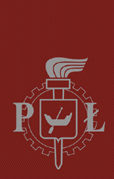 Senatu Politechniki Łódzkiejz dnia 26 czerwca 2024 r.Zasady przyjęć na studia pierwszego i drugiego stopnia w Politechnice Łódzkiej
w roku akademickim 2025/2026Rozdział 1Postanowienia ogólne§ 11.	Podstawa prawna: art. 28 ust. 1 pkt 10 i pkt 13, art. 69 ust. 1, art. 70 ust. 1, art. 71, art. 323, art. 324, art. 326 i art. 327 ustawy z dnia 20 lipca 2018 r. – Prawo o szkolnictwie wyższym i nauce (t.j. Dz. U. z 2023 r. poz. 742, z późn. zm.).2.	Przyjęcia obywateli polskich oraz kandydatów niebędących obywatelami polskimi, zwanych dalej „cudzoziemcami”, na studia stacjonarne i niestacjonarne pierwszego oraz drugiego stopnia w Politechnice Łódzkiej, mogą odbywać się w trybie rekrutacji, w trybie potwierdzenia efektów uczenia się albo w trybie przeniesienia z innej uczelni lub uczelni zagranicznej.§ 21.	Postępowanie kwalifikacyjne w trybie rekrutacji oraz w trybie potwierdzenia efektów uczenia się na studia stacjonarne i niestacjonarne pierwszego oraz drugiego stopnia prowadzi Rektor Politechniki Łódzkiej poprzez działających z jego upoważnienia Pełnomocnika Rektora ds. rekrutacji oraz Uczelnianą Komisję Rekrutacyjną.2.	Postępowanie kwalifikacyjne w trybie przeniesienia z innej uczelni lub uczelni zagranicznej prowadzi Rektor Politechniki Łódzkiej poprzez działającego z jego upoważnienia Prodziekana właściwego dla kierunku, na który kandydat chce się przenieść.3.	Strukturę, skład i zadania Uczelnianej Komisji Rekrutacyjnej określa Rektor Politechniki Łódzkiej.4.	Przyjęcia kandydatów na studia stacjonarne i niestacjonarne pierwszego oraz drugiego stopnia w trybie rekrutacji przeprowadza Uczelniana Komisja Rekrutacyjna, a w przypadku kandydatów zagranicznych przyjęcia kandydatów na studia stacjonarne i niestacjonarne pierwszego oraz drugiego stopnia w trybie rekrutacji przeprowadza Rektor Politechniki Łódzkiej.5.	Przyjęcia kandydatów na studia stacjonarne i niestacjonarne pierwszego oraz drugiego stopnia w trybie potwierdzenia efektów uczenia się przeprowadza Uczelniana Komisja Rekrutacyjna, a w przypadku kandydatów zagranicznych przyjęcia kandydatów na studia stacjonarne i niestacjonarne pierwszego oraz drugiego stopnia w trybie potwierdzenia efektów uczenia się przeprowadza Rektor Politechniki Łódzkiej.6.	Przyjęcia kandydatów na studia stacjonarne i niestacjonarne pierwszego i drugiego stopnia w trybie przeniesienia z innej uczelni lub uczelni zagranicznej przeprowadza Prodziekan właściwy dla kierunku, na który kandydat chce być przeniesiony.7.	Obsługę administracyjną postępowania kwalifikacyjnego w trybie rekrutacji zapewnia Dział Rekrutacji (w przypadku obywateli polskich), Sekcja Mobilności Studenckiej w Centrum Współpracy Międzynarodowej Politechniki Łódzkiej (w przypadku cudzoziemców) oraz dziekanaty wydziałów.8.	Obsługę administracyjną postępowania kwalifikacyjnego w trybie potwierdzenia efektów uczenia się zapewnia Dział Rekrutacji oraz dziekanaty wydziałów.9.	Obsługę administracyjną postępowania kwalifikacyjnego w trybie przeniesienia z innej uczelni lub uczelni zagranicznej zapewnia dziekanat wydziału, na który kandydat chce się przenieść.§ 31.	Przyjęcia kandydatów na studia stacjonarne i niestacjonarne pierwszego oraz drugiego stopnia w trybie rekrutacji oraz w trybie potwierdzenia efektów uczenia się odbywają się w ramach limitów przyjęć ustalonych dla poszczególnych kierunków i form studiów. Limity przyjęć na studia rozpoczynające się w semestrze zimowym roku akademickiego 2025/2026 będą określone przez Senat Politechniki Łódzkiej do dnia 31 marca 2025 r., a limity przyjęć na studia rozpoczynające się w semestrze letnim roku akademickiego 2025/2026 będą określone przez Senat Politechniki Łódzkiej do dnia 30 listopada 2025 r.2.	Ustala się osobne limity przyjęć dla obywateli polskich oraz cudzoziemców.3.	Sporządzane są listy zakwalifikowanych do przyjęcia, listy kandydatów rezerwowych, oraz listy przyjętych i niezakwalifikowanych obywateli polskich i cudzoziemców.4.	W przypadku niewypełnienia minimalnego limitu miejsc określonego przez Senat Politechniki Łódzkiej, Politechnika Łódzka może podjąć decyzję o nieuruchomieniu studiów na danym kierunku. Kandydat zakwalifikowany do przyjęcia w trybie rekrutacji na nieuruchomiony kierunek będzie mógł podjąć studia na innym kierunku prowadzonym przez Politechnikę Łódzką wybranym w trakcie rejestracji przez kandydata lub w przypadku jego braku – na innym kierunku prowadzonym przez Politechnikę Łódzką, pod warunkiem niewyczerpania na nim limitu miejsc. Kryterium przyjęcia na inny kierunek będzie spełnienie przez kandydata warunków kwalifikacyjnych na dany kierunek.5.	Postępowanie kwalifikacyjne na studia stacjonarne i niestacjonarne pierwszego i drugiego stopnia w trybie rekrutacji oraz w trybie potwierdzenia efektów uczenia się będzie prowadzone zgodnie z harmonogramem postępowania kwalifikacyjnego określonym przez Senat Politechniki Łódzkiej do dnia 31 marca 2025 r. 6.	Rekrutacja na studia pierwszego stopnia rozpoczynające się w semestrze zimowym dla obywateli polskich rozpocznie się nie wcześniej niż 31 maja 2025 r. i nie później niż 27 czerwca 2025 r., a zakończy się nie wcześniej niż 9 września 2025 r. i nie później niż 30 września 2025 r. 7.	Rekrutacja na studia drugiego stopnia rozpoczynające się w semestrze zimowym dla obywateli polskich rozpocznie się nie wcześniej niż 20 sierpnia 2025 r. i nie później niż 2 września 2025 r., a zakończy nie wcześniej niż 9 września 2025 r. i nie później niż 15 października 2025 r. 8.	Rekrutacja na studia drugiego stopnia rozpoczynające się w semestrze letnim dla obywateli polskich rozpocznie się nie wcześniej niż 15 stycznia 2026 r. i nie później niż 10 lutego 2026 r., a zakończy nie wcześniej niż 17 lutego 2026 r. i nie później niż 14 marca 2026 r. 9.	Rekrutacja na studia pierwszego oraz drugiego stopnia rozpoczynające się w semestrze zimowym dla cudzoziemców rozpocznie się nie wcześniej niż 1 kwietnia 2025 r. i nie później niż 27 czerwca 2025 r., a zakończy nie wcześniej niż 9 września 2025 r. i nie później niż 30 września 2025 r.10.	Rekrutacja na studia drugiego stopnia rozpoczynające się w semestrze letnim dla cudzoziemców rozpocznie się nie wcześniej niż 2 grudnia 2025 r. i nie później niż 10 lutego 2026 r., a zakończy nie wcześniej niż 17 lutego 2026 r. i nie później niż 14 marca 2026 r. 11.	Postępowanie kwalifikacyjne na studia stacjonarne i niestacjonarne pierwszego i drugiego stopnia w trybie przeniesienia z innej uczelni lub uczelni zagranicznej będzie prowadzona w następujących terminach: na studia rozpoczynające się od semestru zimowego dla kandydatów studiujących poza polskim systemem oświaty do 31 lipca 2025 r.; dla kandydatów studiujących w polskim systemie oświaty do 16 września 2025 r.; na studia rozpoczynające się od semestru letniego dla kandydatów studiujących poza polskim systemem oświaty do 20 grudnia 2025 r.; dla kandydatów studiujących w polskim systemie oświaty do 24 lutego 2026 r.12.	W przypadku świadectw uzyskanych poza polskim systemem oświaty Politechnika Łódzka przeprowadza egzaminy wstępne zgodnie z procedurami zawartymi w załączniku nr 3 dla kandydatów ubiegających się o przyjęcie na studia pierwszego stopnia na podstawie świadectwa, dyplomu lub innego dokumentu, o których mowa w art. 69 ust. 2 pkt 4-7 ustawy z dnia 20 lipca 2018 r. – Prawo o szkolnictwie wyższym i nauce (t.j. Dz. U. z 2023 r. poz. 742, z późn. zm.) ze względu na konieczność sprawdzenia zakresu nieobjętego wynikami egzaminu zagranicznego lub wynikami kształcenia ujętymi na tym świadectwie, dyplomie lub dokumencie.13.	Kandydat zobowiązany jest do zapoznania się z występującymi na poszczególnych kierunkach studiów czynnikami szkodliwymi, uciążliwymi lub niebezpiecznymi dla zdrowia dostępnymi na stronie rekrutacja.p.lodz.pl.14.	Sprawdziany uzdolnień plastycznych na studia pierwszego stopnia, dodatkowe egzaminy wstępne na studia pierwszego stopnia dla kandydatów ze świadectwem spoza polskiego systemu oświaty, rozmowy kwalifikacyjne na studia drugiego stopnia oraz egzaminy potwierdzające kompetencje językowe z języka polskiego lub języka angielskiego dla cudzoziemców przeprowadzają Komisje Egzaminacyjne powołane przez Pełnomocnika Rektora ds. rekrutacji.15.	Udział w sprawdzianach uzdolnień plastycznych na studia pierwszego stopnia, dodatkowych egzaminach wstępnych na studia pierwszego stopnia dla kandydatów ze świadectwem spoza polskiego systemu oświaty, rozmowach kwalifikacyjnych na studia drugiego stopnia oraz egzaminach potwierdzających kompetencje językowe z języka polskiego lub języka angielskiego w przypadku cudzoziemców jest możliwy po wniesieniu opłaty rekrutacyjnej, o której mowa w § 14.16.	Osoby zakwalifikowane na studia są zobowiązane do złożenia wymaganych dokumentów zgodnie z harmonogramem postępowania kwalifikacyjnego. Niezłożenie dokumentów w terminie jest jednoznaczne z rezygnacją z podjęcia studiów na kierunku i wydziale, na który kandydat został zakwalifikowany.17.	Osoba przyjęta na studia, która złożyła rezygnację z podjęcia studiów lub nie złożyła ślubowania do dnia określonego przez Politechnikę Łódzką i tym samym nie nabyła praw studenta, zostaje skreślona z listy studentów.18. Decyzję uznaje się za skutecznie doręczoną w dniu jej pobrania w Portalu Kandydata. Niepobrane decyzje zostają uznane za automatycznie doręczone w terminie 14 dni od daty wystawienia w Portalu Kandydata.19.	W przypadkach uzasadnionych nadzwyczajnymi okolicznościami zagrażającymi życiu lub zdrowiu pracowników Politechniki Łódzkiej lub kandydatów, Uczelniana Komisja Rekrutacyjna, w drodze komunikatu, może ogłosić odmienny sposób składania dokumentów wymaganych w rekrutacji na studia pierwszego lub drugiego stopnia, uwzględniając stan zagrożenia.Rozdział 2Przyjęcia na studia pierwszego stopnia w trybie rekrutacji§ 41.	Na studia stacjonarne i niestacjonarne pierwszego stopnia w Politechnice Łódzkiej może być przyjęta osoba, która posiada:1)	świadectwo dojrzałości albo świadectwo dojrzałości i zaświadczenie o wynikach egzaminu maturalnego z poszczególnych przedmiotów, o których mowa w przepisach o systemie oświaty;2)	świadectwo dojrzałości i dyplom potwierdzający kwalifikacje zawodowe w zawodzie nauczanym na poziomie technika, o których mowa w przepisach o systemie oświaty;3)	świadectwo dojrzałości i dyplom zawodowy w zawodzie nauczanym na poziomie technika, o których mowa w przepisach o systemie oświaty;4)	świadectwo dojrzałości i zaświadczenie o wynikach egzaminu maturalnego z poszczególnych przedmiotów oraz dyplom, potwierdzający kwalifikacje zawodowe w zawodzie nauczanym na poziomie technika, o których mowa w przepisach o systemie oświaty;5)	świadectwo dojrzałości i zaświadczenie o wynikach egzaminu maturalnego z poszczególnych przedmiotów oraz dyplom zawodowy w zawodzie nauczanym na poziomie technika, o których mowa w przepisach o systemie oświaty;6)	świadectwo lub inny dokument uznany w drodze decyzji administracyjnej, właściwego kuratora oświaty w Rzeczypospolitej Polskiej, za dokument uprawniający do ubiegania się o przyjęcie na studia zgodnie z art. 93 ust. 3 ustawy z dnia 7 września 1991 r. o systemie oświaty (t.j. Dz. U. z 2024 r. poz. 750);7)	świadectwo i inny dokument lub dyplom, o których mowa w art. 93 ust. 1 ustawy z dnia 7 września 1991 r. o systemie oświaty;8)	świadectwo lub dyplom uznany w Rzeczypospolitej Polskiej za dokument uprawniający do ubiegania się o przyjęcie na studia, zgodnie z umową bilateralną o wzajemnym uznawaniu wykształcenia;9)	świadectwo lub inny dokument uznany za równorzędny polskiemu świadectwu dojrzałości, na podstawie przepisów obowiązujących do dnia 31 marca 2015 rokuoraz spełnia kryteria przyjęć określone w § 5.2.	Cudzoziemcy mogą podejmować i odbywać studia na podstawie:1)	umów międzynarodowych, na zasadach określonych w tych umowach;2)	umów zawieranych z podmiotami zagranicznymi przez Politechnikę Łódzką, na zasadach określonych w tych umowach;3)	decyzji ministra;4)	decyzji dyrektora Narodowej Agencji Wymiany Akademickiej, zwanej dalej NAWA, w odniesieniu do jej stypendystów;5)	decyzji administracyjnej Rektora Politechniki Łódzkiej.3.	Dokumenty wydane za granicą powinny być zalegalizowane albo opatrzone apostille albo uznane decyzją kuratora. Dokumenty wydane w języku innym niż język polski lub język angielski, kandydat składa wraz z tłumaczeniem na język polski lub na język angielski poświadczonym przez tłumacza przysięgłego, wykonanym na koszt kandydata.4.	Kandydat może być przyjęty tylko na jeden kierunek studiów, ale ma prawo zadeklarować maksymalnie cztery kierunki, na które będzie prowadzona odrębna kwalifikacja.5.	Wśród deklarowanych przez kandydata kierunków studiów nie może znajdować się kierunek, na którym dana osoba aktualnie studiuje lub który ukończyła na tym samym wydziale Politechniki Łódzkiej w ramach tego samego stopnia.6.	Podstawą kwalifikacji dla wszystkich kierunków studiów pierwszego stopnia w Politechnice Łódzkiej jest liczba punktów uzyskanych w postępowaniu kwalifikacyjnym LP, ustalona zgodnie z zasadami określonymi w § 5, na podstawie której sporządzane są listy rankingowe kandydatów.7.	Miejsca zwolnione przez kandydatów, którzy nie dostarczyli wymaganego kompletu dokumentów lub zrezygnowali z podjęcia studiów, wypełnia się kandydatami z list rezerwowych.8.	Ustala się możliwość przeprowadzenia uzupełniającego postępowania kwalifikacyjnego dla kandydatów zdających maturę w polskim systemie oświaty na studia pierwszego stopnia, których wynik egzaminu maturalnego z danego przedmiotu lub przedmiotów został podwyższony, w wyniku weryfikacji sumy punktów lub odwołania złożonego do Okręgowej Komisji Egzaminacyjnej, poprzez ponowne przeprowadzenie postępowania kwalifikacyjnego i uzyskanie co najmniej najmniejszej liczby punktów, osiągniętych przez osobę przyjętą na dany kierunek i poziom studiów w trybie rekrutacji.§ 5Kwalifikacja kandydatów na studia pierwszego stopnia1.	Kwalifikacja na studia stacjonarne i niestacjonarne pierwszego stopnia obywateli polskich i cudzoziemców odbywa się według tych samych warunków.2.	Kandydat jest zobowiązany do przestrzegania terminów podanych w harmonogramie postępowania kwalifikacyjnego podanych do wiadomości na stronie: rekrutacja.p.lodz.pl.3.	Podstawą przyjęcia na studia pierwszego stopnia dla kandydatów, którzy uzyskali dokumenty w polskim systemie oświaty są:1)	wyniki z części pisemnych i ustnych egzaminu dojrzałości albo2)	wyniki z części pisemnych egzaminu maturalnegoz zastrzeżeniem ust. 5 i ust. 6.4.	Podstawą przyjęcia na studia pierwszego stopnia dla kandydatów, którzy uzyskali dokumenty poza polskim system oświaty są:1)	wyniki z egzaminu równoważnego polskiemu egzaminowi maturalnemu albo2)	wyniki kształcenia potwierdzone świadectwem, dyplomem lub innym dokumentem albo3)	wyniki z egzaminów wstępnych, o których mowa w § 3 ust 12z zastrzeżeniem ust. 5 i ust. 6.5.	W przypadku kwalifikacji na studia pierwszego stopnia na kierunki: architektura, wzornictwo oraz inżynieria wzornictwa przemysłowego bierze się pod uwagę również wynik sprawdzianu uzdolnień plastycznych. Szczegółowe informacje dotyczące przeprowadzenia sprawdzianu uzdolnień plastycznych opisano w § 7.6.	Z postępowania kwalifikacyjnego w oparciu o wynik z egzaminu maturalnego zwolnieni się laureaci i finaliści olimpiad stopnia centralnego oraz laureaci konkursów międzynarodowych i ogólnopolskich zgodnie z § 8.7.	Kwalifikacja kandydatów ubiegających się o przyjęcie na studia pierwszego stopnia na podstawie egzaminu maturalnego (tzw. nowej matury) zdawanego w polskim systemie oświaty będzie prowadzona na podstawie liczby punktów przeliczonych zgodnie z następującymi zasadami:Dla kierunków innych niż architektura, wzornictwo oraz inżynieria wzornictwa przemysłowego:LP = 6 · k · LPmatematyka + 2 · kjęzyk_obcy · LPjęzyk_obcy + 4 · k · LPdodatkowy					(1)gdzie:LP – liczba punktów w postępowaniu kwalifikacyjnym;LPmatematyka – liczba punktów (%) uzyskanych z matematyki;LPjęzyk_obcy – liczba punków (%) uzyskanych z języka obcego nowożytnego;LPdodatkowy – liczba punków (%) uzyskanych z jednego przedmiotu dodatkowego branego pod uwagę dla danego kierunku zgodnie z załącznikiem nr 1 do niniejszej uchwały;k = 0,5 dla poziomu podstawowego;k =1 dla poziomu rozszerzonego;kjęzyk_obcy = 0,5 dla poziomu podstawowego;kjęzyk_obcy = 1 dla poziomu rozszerzonego;kjęzyk_obcy = 1,5 dla poziomu dwujęzycznego.W przypadku kierunków, których językiem wykładowym jest język angielski kandydat w ramach języka obcego we wzorze (1) musi uzyskać minimum 60% z języka angielskiego z poziomu rozszerzonego lub minimum 30% z poziomu dwujęzycznego.W przypadku kierunków, których językiem wykładowym jest język angielski i język francuski kandydat w ramach języka obcego we wzorze (1) musi uzyskać minimum 60% z języka angielskiego lub języka francuskiego z poziomu rozszerzonego lub minimum 30% z języka angielskiego lub języka francuskiego z poziomu dwujęzycznego.W przypadku gdy na świadectwie dojrzałości kandydata podany jest więcej niż jeden wynik z danego egzaminu, do kwalifikacji będzie brany wynik dający kandydatowi największą liczbę punktów.Brak oceny z egzaminu z przedmiotu dodatkowego nie wyklucza kandydata z toku postępowania kwalifikacyjnego, ale jest równoznaczny z zerową liczbą punktów z tego przedmiotu.Dla kierunków architektura, wzornictwo oraz inżynieria wzornictwa przemysłowego:LP = 6 · k · LPmatematyka + 2 · kjęzyk_obcy · LPjęzyk_obcy + 4 · k · LPdodatkowy + LPuzdolnień plastycznych		(2)gdzie:LP – liczba punktów w postępowaniu kwalifikacyjnym;LPmatematyka – liczba punktów (%) uzyskanych z matematyki;LPjęzyk_obcy – liczba punków (%) uzyskanych z języka obcego nowożytnego;LPdodatkowy – liczba punków (%) uzyskanych z jednego przedmiotu dodatkowego branego pod uwagę dla danego kierunku zgodnie z załącznikiem nr 1 do niniejszej uchwały;LPuzdolnień_plastycznych – liczba punków uzyskanych ze sprawdzianu uzdolnień plastycznych (szczegóły w § 7);k = 0,5 dla poziomu podstawowego;k =1 dla poziomu rozszerzonego;kjęzyk_obcy = 0,5 dla poziomu podstawowego;kjęzyk_obcy = 1 dla poziomu rozszerzonego;kjęzyk_obcy = 1,5 dla poziomu dwujęzycznego.W przypadku kierunków, których językiem wykładowym jest język angielski kandydat w ramach języka obcego we wzorze (2) musi uzyskać minimum 60% z języka angielskiego z poziomu rozszerzonego lub minimum 30% z poziomu dwujęzycznego.W przypadku gdy na świadectwie dojrzałości kandydata podany jest więcej niż jeden wynik z danego egzaminu, do kwalifikacji będzie brany wynik dający kandydatowi największą liczbę punktów.Brak oceny z egzaminu z przedmiotu dodatkowego nie wyklucza kandydata z toku postępowania kwalifikacyjnego, ale jest równoznaczny z zerową liczbą punktów z tego przedmiotu.8.	W przypadku kandydatów legitymujących się dyplomem zawodowym albo dyplomem potwierdzającym kwalifikacje zawodowe w zawodzie nauczanym na poziomie technika, o których mowa w przepisach o systemie oświaty, wyniki na dyplomie uwzględniane są w elemencie LPdodatkowy odpowiednio we wzorach (1) lub (2) ze współczynnikiem k dla poziomu podstawowego.9.	W przypadku kandydatów legitymujących się dyplomem potwierdzającym kwalifikacje zawodowe, liczba punktów LPdodatkowy w postępowaniu kwalifikacyjnym określana jest wzorem:LPdodatkowy = 									 (3)gdzie:LPdodatkowy – liczba punktów po przeliczeniu wyników z dyplomu potwierdzającego kwalifikacje zawodowe branego pod uwagę dla danego kierunku zgodnie z załącznikiem nr 1 do niniejszej uchwały wstawiona odpowiednio do wzoru (1) lub (2); – liczba punktów (%) uzyskanych z części pisemnej egzaminu zawodowego dla danego zawodu dla kwalifikacji n; – liczba punktów (%) uzyskanych z części praktycznej egzaminu zawodowego dla danego zawodu dla kwalifikacji n;n – liczba kwalifikacji przypisana dla danego zawodu.10.	Kwalifikacja kandydatów ubiegających się o przyjęcie na studia pierwszego stopnia na podstawie Matury Międzynarodowej (International Baccalaureate, IB), która uprawnia do ubiegania się o przyjęcie na studia wyższe na podstawie art. 93 pkt. 2 ustawy z dnia 7 września 1991 r. o systemie oświaty (t.j. Dz. U. z 2024 r. poz. 750), wydanej przez International Baccalaureat Organization w Genewie, będzie prowadzona na podstawie wyników uzyskanych na egzaminie maturalnym IB z przedmiotów wymaganych na dany kierunek studiów przeliczonych na punkty LPprzedmiot zgodnie ze wzorem (4) z uwzględnieniem wag, przedmiotów i poziomów, o których mowa w ust. 7:LPprzedmiot = 50 + 50 · [(Oprzedmiot - Omin) / (Omax - Omin)]							 (4)gdzie:LPprzedmiot – liczba punktów po przeliczeniu z kwalifikowanego przedmiotu (załącznik nr 1) wstawiona odpowiednio do wzoru (1) lub (2);Oprzedmiot – ocena z danego przedmiotu uzyskana przez kandydata pod warunkiem, że jest większa lub równa Omin;Omin – najniższa ocena pozytywna w danej skali ocen, tj. ocena 2;Omax – najwyższa ocena pozytywna w danej skali ocen, tj. ocena 7;k = 1 dla poziomu podstawowego SL we wzorach (1) lub (2);k = 1,5 dla poziomu rozszerzonego HL we wzorach (1) lub (2).11.	Kwalifikacja kandydatów ubiegających się o przyjęcie na studia pierwszego stopnia na podstawie Matury Europejskiej (European Baccalaureate, EB), która uprawnia do ubiegania się o przyjęcie na studia wyższe na podstawie art. 93 pkt 2 ustawy z dnia 7 września 1991 r. o systemie oświaty (t.j. Dz. U. z 2024 r. poz. 750) wydanej przez Szkoły Europejskie zgodnie z Konwencją o Statucie Szkół Europejskich sporządzoną w Luksemburgu dnia 21 czerwca 1994 r. (Dz. U. z 2005 r. Nr 3, poz. 10) będzie prowadzona na podstawie wyników uzyskanych na egzaminie maturalnym EB z przedmiotów wymaganych na dany kierunek studiów przeliczonych na punkty LPprzedmiot zgodnie ze wzorem (5) z uwzględnieniem wag, przedmiotów i poziomów, o których mowa w ust. 7:LPprzedmiot = 50 + 50 · [(Oprzedmiot - Omin) / (Omax - Omin)]							 (5)gdzie:LPprzedmiot – liczba punktów po przeliczeniu z kwalifikowanego przedmiotu (załącznik nr 1) wstawiona odpowiednio do wzoru (1) lub (2);Oprzedmiot – ocena z danego przedmiotu uzyskana przez kandydata pod warunkiem, że jest większa lub równa Omin;Omin – najniższa ocena pozytywna w danej skali ocen, tj.; przed 2021 r. ocena 6, po 2021 r. ocena 5;Omax – najwyższa ocena pozytywna w danej skali ocen, tj. ocena 10;k = 1 dla matematyki z liczbą godzin tygodniowo równą 3 we wzorach (1) lub (2);k = 1,5 dla matematyki z liczbą godzin tygodniowo równą 5 lub 5+3 we wzorach (1) lub (2);kjęzyk_obcy = 0,5 dla języka obcego dla poziomu L1, L4 lub L5 we wzorach (1) lub (2);kjęzyk_obcy = 1 dla języka obcego dla poziomu Advanced L1 (L1+3), L2 lub L3 we wzorach (1) lub (2);kjęzyk_obcy = 1,5 dla języka obcego dla poziomu Advanced L2 (L3+3) we wzorach (1) lub (2);k = 0,5 dla pozostałych przedmiotów z liczbą godzin tygodniowo równą 2 we wzorach (1) lub (2);k = 1 dla pozostałych przedmiotów z liczbą godzin tygodniowo równą 4 we wzorach (1) lub (2).12.	Kwalifikacja kandydatów ubiegających się o przyjęcie na studia pierwszego stopnia na podstawie egzaminu dojrzałości (tzw. starej matury) zdawanego w polskim systemie oświaty będzie prowadzona na podstawie ocen przeliczonych na punkty LPprzedmiot zgodnie ze wzorem (6) z uwzględnieniem wag, przedmiotów i poziomów, o których mowa w ust. 7:LPprzedmiot = 30 + 70 · [(Oprzedmiot - Omin) / (Omax - Omin)]							(6)gdzie:LPprzedmiot – liczba punktów po przeliczeniu z kwalifikowanego przedmiotu (załącznik nr 1) wstawiona odpowiednio do wzoru (1) lub (2);Oprzedmiot – ocena z danego przedmiotu na świadectwie dojrzałości pod warunkiem, że jest większa lub równa Omin;Omin – najniższa ocena pozytywna w skali obowiązującej w szkole lub instytucji, która wydała świadectwo;Omax – najwyższa ocena pozytywna w skali obowiązującej w szkole lub instytucji, która wydała świadectwo;k = 0,5 dla ocen z ustnego egzaminu dojrzałości we wzorach (1) lub (2);k = 1 dla ocen z pisemnego egzaminu dojrzałości we wzorach (1) lub (2).13.	Kwalifikacja kandydatów, którzy posiadają świadectwo dojrzałości lub dokument równoważny uzyskany poza polskim systemem oświaty uprawniający do ubiegania się o przyjęcie na studia pierwszego stopnia wydany za granicą inny niż wskazany w ust. 10 i ust. 11 będzie prowadzona na podstawie ocen przeliczonych na punkty LPprzedmiot zgodnie ze wzorem (7) z uwzględnieniem wag, przedmiotów i poziomów, o których mowa w ust. 7:LPprzedmiot = 30 + 70 · [(Oprzedmiot - Omin) / (Omax - Omin)]							(7)gdzie:LPprzedmiot – liczba punktów po przeliczeniu z kwalifikowanego przedmiotu (załącznik nr 1) wstawione odpowiednio do wzoru (1) lub (2);Oprzedmiot – ocena z danego przedmiotu na świadectwie dojrzałości lub dokumencie równoważnym pod warunkiem, że jest większa lub równa Omin;Omin – najniższa ocena pozytywna w skali obowiązującej w szkole lub instytucji, która wydała świadectwo;Omax – najwyższa ocena pozytywna w skali obowiązującej w szkole lub instytucji, która wydała świadectwo;wskaźniki k, kjęzyk_obcy we wzorach (1) lub (2) rozpatrywane są indywidualnie w zależności od systemu oświaty.14.	W przypadku kwalifikacji cudzoziemców na studia pierwszego stopnia, kandydat musi potwierdzić znajomość języka wykładowego na odpowiednim poziomie, o którym mowa w § 6.15.	Kandydaci posiadający świadectwo równoważne świadectwu dojrzałości uzyskane poza polskim systemem oświaty ubiegający się o przyjęcie na studia prowadzone w języku angielskim lub języku angielskim i języku francuskim, którego znajomość wymienionego języka wykładowego została potwierdzona poprzez ukończenie szkoły lub oddziału, w których ten język był językiem nauczania, a nie zdawali egzaminu maturalnego z tego języka uzyskują maksymalną liczbę punktów z tego języka na poziomie dwujęzycznym, odpowiednio we wzorze (1) lub (2).16.	Cudzoziemcy posiadający świadectwo równoważne świadectwu dojrzałości uzyskane poza polskim systemem oświaty ubiegający się o przyjęcie na studia prowadzone w języku angielskim lub języku angielskim i języku francuskim, którego znajomość wymienionego języka wykładowego została potwierdzona certyfikatem językowym określonym w załączniku nr 2 ust. 2 i ust. 3 z wpisaną na tym certyfikacie znajomością na poziomie minimum B2 zgodne z wymogami Europejskiego systemu opisu kształcenia językowego, a nie zdawali egzaminu maturalnego z tego języka uzyskują maksymalną liczbę punktów z tego języka na poziomie rozszerzonym, odpowiednio we wzorze (1) lub (2).17.	W szczególnych przypadkach nieuwzględnionych w ust. 1-16, sposób naliczania punktów LP za poszczególne przedmioty ustala Uczelniana Komisja Rekrutacyjna.§ 6Egzamin potwierdzający kompetencje językowe dla cudzoziemców1.	Cudzoziemiec może być przyjęty na studia pierwszego stopnia prowadzone w języku polskim albo języku angielskim albo języku angielskim i języku francuskim, jeżeli potwierdzi znajomość języka wykładowego na odpowiednim poziomie. Potwierdzenie znajomości języka wykładowego można dokonać na podstawie dokumentów znajdujących się w załączniku nr 2 do niniejszej uchwały albo poprzez ukończenie szkoły lub oddziału, w którym ten język był językiem nauczania albo poprzez wzięcie udziału w egzaminie potwierdzającym kompetencje językowe organizowanym przez Centrum Językowe Politechniki Łódzkiej.2.	Cudzoziemiec może być przyjęty na studia drugiego stopnia prowadzone w języku polskim albo języku angielskim, jeżeli potwierdzi znajomość języka wykładowego na odpowiednim poziomie. Potwierdzenie znajomości języka wykładowego można dokonać na podstawie dokumentów znajdujących się w załączniku nr 2 do niniejszej uchwały albo poprzez ukończenie szkoły lub oddziału, w którym ten język był językiem nauczania albo poprzez wzięcie udziału w egzaminie potwierdzającym kompetencje językowe organizowanym przez Centrum Językowe Politechniki Łódzkiej.3.	Procedura przebiegu egzaminu potwierdzającego kompetencje językowe dla cudzoziemców została określona w załączniku nr 3 do niniejszej uchwały.4.	Kandydat, któremu potwierdzono kompetencje językowe bierze udział w kwalifikacji na dany kierunek.5.	Kandydat, któremu nie potwierdzono kompetencji językowych, a dokonał opłaty, o której mowa w § 14, jest niezakwalifikowany i otrzymuje decyzję o nieprzyjęciu na studia. § 7Sprawdzian uzdolnień plastycznych1.	Celem sprawdzianu uzdolnień plastycznych na kierunek architektura jest sprawdzenie wrażliwości estetycznej kandydata, umiejętności postrzegania rzeczywistości, wyobraźni przestrzennej, zdolności odwzorowania i przekształcania przestrzeni.2.	Celem sprawdzianu uzdolnień plastycznych na kierunek wzornictwo oraz na kierunek inżynieria wzornictwa przemysłowego jest sprawdzenie umiejętności abstrakcyjnego myślenia oraz wykazanie znajomości kompozycji na płaszczyźnie, proporcji, światłocieniowego traktowania bryły oraz perspektywy.3.	Procedura przebiegu sprawdzianu uzdolnień plastycznych wraz z zakresem punktów możliwych do uzyskania przez kandydata została określona w załączniku nr 3.4.	Wyniki uzyskane ze sprawdzianu uzdolnień plastycznych nie będą uwzględniane przy kwalifikacji kandydata na kierunki, na których nie obowiązuje wyżej opisana forma sprawdzianu.5.	Kandydat może ubiegać się o zaadaptowanie formy sprawdzianu uzdolnień plastycznych do swoich potrzeb, wynikających z niepełnosprawności. W tym celu kandydat powinien złożyć pisemny wniosek do Działu Rekrutacji o zaadaptowanie formy sprawdzianu uzdolnień plastycznych nie później niż na pięć dni przed zakończeniem terminu rekrutacji określonego w harmonogramie postepowania kwalifikacyjnego. Sposób adaptacji formy sprawdzianu ustalany jest w sposób indywidualny na podstawie szczegółowej rozmowy z kandydatem oraz dokumentacji potwierdzającej specyfikę niepełnosprawności przez Biuro ds. Obsługi Osób Niepełnosprawnych Politechniki Łódzkiej.§ 8Uczestnicy olimpiad i konkursów1.	Warunkiem skorzystania z możliwości przyjęcia na pierwszy rok studiów pierwszego stopnia w Politechnice Łódzkiej z pominięciem postępowania kwalifikacyjnego w oparciu o wyniki z egzaminu maturalnego jest dokonanie rejestracji w Portalu Kandydata i wniesienie opłaty rekrutacyjnej, o której mowa w § 14, oraz przedstawienie zaświadczenia stwierdzającego uzyskanie tytułu laureata lub finalisty z danej olimpiady, albo laureata konkursów międzynarodowych oraz ogólnopolskich w terminach podanych w harmonogramie postępowania kwalifikacyjnego na studia w roku akademickim 2025/2026. 2.	Uprawnienia przysługujące uczestnikom olimpiad i konkursów przy przyjęciu na studia pierwszego stopnia w Politechnice Łódzkiej, o których mowa w ust. 1, określa Uchwała Nr 23/2021 Senatu Politechniki Łódzkiej z dnia 30 czerwca 2021 r. „Zasady przyjęć laureatów i finalistów olimpiad stopnia centralnego, laureatów konkursów międzynarodowych oraz ogólnopolskich przy przyjęciu na I rok studiów pierwszego stopnia w Politechnice Łódzkiej w roku akademickim 2025/2026”, z późniejszymi zmianami.3.	Z uprawnień, o których mowa w ust. 2, niezależnie od daty ich nabycia mogą skorzystać kandydaci w roku uzyskania świadectwa dojrzałości.Rozdział 3Przyjęcia na studia drugiego stopnia w trybie rekrutacji§ 91.	Na studia drugiego stopnia może być przyjęta osoba, która posiada dyplom ukończenia studiów wydany: 1)	w Rzeczypospolitej Polskiej,2)	za granicą i uznany w Rzeczypospolitej Polskiej zgodnie z art. 326 i 327 ustawy z dnia 20 lipca 2018 r. – Prawo o szkolnictwie wyższym i nauce (t.j. Dz. U. z 2023 r. poz. 742, z późn. zm.)oraz spełnia kryteria przyjęć określone w załączniku nr 4 do niniejszej uchwały.2.	Cudzoziemcy mogą podejmować i odbywać studia na podstawie 1)	umów międzynarodowych, na zasadach określonych w tych umowach;2)	umów zawieranych z podmiotami zagranicznymi przez Politechnikę Łódzką, na zasadach określonych w tych umowach;3)	decyzji ministra;4)	decyzji dyrektora Narodowej Agencji Wymiany Akademickiej, zwanej dalej NAWA, w odniesieniu do jej stypendystów;5)	decyzji administracyjnej Rektora Politechniki Łódzkiej.3.	Dokumenty wydane za granicą powinny być zalegalizowane albo opatrzone apostille albo nostryfikowane. Dokumenty wydane w języku innym niż język polski lub język angielski kandydat składa wraz z tłumaczeniem na język polski lub na język angielski, poświadczonym przez tłumacza przysięgłego wykonanym na koszt kandydata. 4.	Kandydat może być przyjęty tylko na jeden kierunek studiów, ale ma prawo zadeklarować maksymalnie cztery kierunki, na które będzie prowadzona odrębna kwalifikacja.5.	Wśród deklarowanych przez kandydata kierunków studiów, nie może znajdować się kierunek, na którym dana osoba aktualnie studiuje lub który ukończyła na tym samym wydziale Politechniki Łódzkiej, w ramach tego samego stopnia.6.	Podstawą kwalifikacji dla wszystkich kierunków studiów drugiego stopnia w Politechnice Łódzkiej jest liczba punktów uzyskanych w postępowaniu kwalifikacyjnym LP, ustalona zgodnie z zasadami określonymi w § 10, na podstawie której sporządzane są listy rankingowe kandydatów.7.	Miejsca zwolnione przez kandydatów, którzy nie dostarczyli wymaganego kompletu dokumentów lub zrezygnowali z podjęcia studiów, wypełnia się kandydatami z list rezerwowych. § 10Klasyfikacja kandydatów na studia drugiego stopnia1.	Kwalifikacja na studia stacjonarne i niestacjonarne drugiego stopnia obywateli polskich i cudzoziemców odbywa się według tych samych warunków.2.	Kandydat jest zobowiązany do przestrzegania terminów podanych w harmonogramie postępowania kwalifikacyjnego, podanych do wiadomości na stronie: rekrutacja.p.lodz.pl.3.	Wykaz tytułów zawodowych i kierunków studiów wyższych oraz dyscyplin naukowych, których absolwenci mogą ubiegać się o przyjęcie na studia drugiego stopnia w roku akademickim 2025/2026, określa załącznik nr 4 do niniejszej uchwały.4.	W przypadku kwalifikacji cudzoziemców na studia drugiego stopnia, kandydat musi potwierdzić znajomość języka wykładowego na odpowiednim poziomie, o którym mowa w § 6.5.	Podstawą kwalifikacji kandydatów na studia stacjonarne i niestacjonarne drugiego stopnia jest suma punktów obliczona zgodnie z następującą zasadą:LP = ws · S + wr · R									(8)gdzie:LP – liczba punktów w postępowaniu kwalifikacyjnym;S – średnia ocen ze studiów pierwszego stopnia, studiów drugiego stopnia, jednolitych studiów magisterskich lub równoważnych pomnożona przez 10 (gdy w uczelni wydającej dyplom obowiązuje skala ocen 5-cio stopniowa lub 8,33 (gdy w uczelni wydającej dyplom obowiązuje skala ocen 6-cio stopniowa); w przypadku innej skali ocen średnia ocen ze studiów jest przeliczana indywidualnie;R – liczba punktów uzyskanych z rozmowy kwalifikacyjnej potwierdzającej osiągnięcie wybranych kierunkowych efektów uczenia się w zakresie wiedzy, umiejętności i kompetencji społecznych osiąganych na pierwszym stopniu danego kierunku studiów, o ile jej waga została określona na wyższą od 0; zakres rozmów kwalifikacyjnych został określony w załączniku nr 4;ws – waga średniej ocen ze studiów pierwszego stopnia, studiów drugiego stopnia, jednolitych studiów magisterskich lub równoważnych zastała określona w załączniku nr 4;wr  – waga punktów rozmowy kwalifikacyjnej została określona w załączniku nr 4;Wagi ws oraz wr przyjmują wartości całkowite z zakresu od 0 do 10 oraz ws + wr  = 10									(9)6.	W przypadku kandydata legitymującego się dokumentem spoza polskiego systemu oświaty, dającym prawo do kontynuacji kształcenia na studiach drugiego stopnia w Polsce, dokonuje się przeliczenia średniej ocen na skalę obowiązującą w Politechnice Łódzkiej. 7.	Dla absolwentów Politechniki Łódzkiej, w przypadku kontynuacji studiów na tym samym kierunku, podstawą wyliczenia wartości składnika R we wzorze (8) może być wynik egzaminu kompetencyjnego uzyskany na studiach pierwszego stopnia pomnożony przez 10 w przypadku studiów w języku polskim lub pomnożonych przez 12 w przypadku studiów prowadzonych w języku angielskim.8.	Rozmowa kwalifikacyjna jest przeprowadzana przez Komisję Egzaminacyjną zgodnie z procedurą określoną w załączniku nr 3 do niniejszej uchwały.9.	Do dalszego postępowania kwalifikacyjnego przechodzą wyłącznie kandydaci, którzy z rozmowy kwalifikacyjnej uzyskali wynik większy lub równy wartości minimalnej określonej w załączniku nr 3 do niniejszej uchwały.10.	W szczególnych przypadkach sposób naliczania punktów LP ustala Uczelniana Komisja Rekrutacyjna.Rozdział 4Procedura postępowania kwalifikacyjnego w trybie rekrutacji§ 111.	Rekrutacja kandydatów na studia stacjonarne i niestacjonarne pierwszego stopnia odbywa się pomiędzy kwietniem a wrześniem, zgodnie z harmonogramem rekrutacji określonym odrębną uchwałą.2.	Rekrutacja kandydatów na studia stacjonarne i niestacjonarne drugiego stopnia, odbywa się w dwóch cyklach, zgodnie z harmonogramem rekrutacji, określonym odrębną uchwałą:1)	pomiędzy kwietniem a wrześniem – pierwszy cykl;2)	pomiędzy grudniem a lutym – drugi cykl.3.	Kandydat jest zobowiązany do przestrzegania terminów podanych w harmonogramie postępowania kwalifikacyjnego, podanych do wiadomości na stronie: rekrutacja.p.lodz.pl.4.	Wykaz kierunków wraz z limitami dla obywateli polskich oraz cudzoziemców, na które odbywać się będzie postępowanie kwalifikacyjne, zostanie opublikowany odrębną uchwałą Senatu Politechniki Łódzkiej oraz opublikowany na stronie rekrutacja.p.lodz.pl.5.	Postępowanie kwalifikacyjne kandydatów na studia stacjonarne i niestacjonarne pierwszego oraz drugiego stopnia realizowane jest w następujących krokach:1)	kandydat zakłada indywidualne konto w internetowym Portalu Kandydata dostępnym na stronie: rekrutacja.p.lodz.pl;2)	kandydat akceptuje warunki postępowania kwalifikacyjnego, w tym:a)	oświadcza, że zapoznał się i akceptuje warunki i tryb postępowania kwalifikacyjnego na studia w Politechnice Łódzkiej,b)	oświadcza, że zapoznał się z informacją o przetwarzaniu danych osobowych,c)	oświadcza, że znany jest mu harmonogram rekrutacji oraz wymagane dokumenty,d)	przyjmuje do wiadomości, że postępowanie kwalifikacyjne na studia jest przeprowadzane na podstawie danych, przekazywanych drogą elektroniczną oraz bierze pełną odpowiedzialność za przekazanie w Portalu Kandydata danych niepełnych, błędnych lub fałszywych, a także za wynikające z tego skutki, w tym możliwe w takiej sytuacji skreślenie z listy studentów lub odmowa przyjęcia,e)	przyjmuje do wiadomości, że wszelkie informacje dotyczące rekrutacji są przekazywane kandydatom za pośrednictwem Portalu Kandydata lub strony internetowej rekrutacji, pełniących funkcję informatora dla kandydatów. Kandydat zobowiązany jest do bieżącego odczytywania informacji przekazywanych na konto kandydata w Portalu Kandydata oraz ponosi odpowiedzialność za skutki wynikające z niedopełnienia tego obowiązku;3)	kandydat dołącza aktualną fotografię spełniającą wymagania stosowane przy wydawaniu dowodów osobistych;4)	kandydat uzupełnia wymagane dane osobowe i teleadresowe oraz udostępnia Politechnice Łódzkiej wyniki ze świadectwa dojrzałości lub dyplomu lub innych dokumentów, potwierdzających uprawnienie do przyjęcia na studia i pozwalających ustalić wyniki postępowania kwalifikacyjnego, zgodnie z § 5 ust. 7-16 w przypadku studiów pierwszego stopnia lub zgodnie z § 10 ust. 5 w przypadku studiów drugiego stopnia;5)	kandydat składa skany wymaganych dokumentów; dokumenty te są weryfikowane pod względem formalnym; brak skanów dokumentów, nieczytelne skany dokumentów, bądź błędy formalne i nieusunięcie ich w terminie określonym w harmonogramie, jest równoznaczne z rezygnacją z udziału w postępowaniu kwalifikacyjnym;6)	kandydat dokonuje wyboru kierunków, na które chce aplikować;7)	kandydat wnosi terminowo opłatę rekrutacyjną określoną w § 14, niewniesienie opłaty rekrutacyjnej w terminie określonym w harmonogramie jest równoznaczne z rezygnacją z udziału w postępowaniu kwalifikacyjnym;8)	kandydat weryfikuje poprawność przeliczonych punktów LP określonych w § 5 albo § 10 zgodnie z harmonogramem rekrutacji określonym odrębną uchwałą. W przypadku niezgodności wyniku postępowania kwalifikacyjnego lub jego części w odniesieniu do jego osoby ze względu na niedokładności, błędy pisarskie lub inne oczywiste omyłki, może on wnieść do Uczelnianej Komisji Rekrutacyjnej wniosek o jego sprostowanie za pośrednictwem organu, o którym mowa w § 2 ust. 7.6.	Kandydat, jeśli go to dotyczy, bierze udział w wyznaczonych sprawdzianach uzdolnień plastycznych, egzaminach wstępnych, rozmowach kwalifikacyjnych lub egzaminach potwierdzających kompetencje językowe w terminie, godzinie i miejscu wskazanym w Portalu Kandydata.7.	Po zakończeniu kwalifikacji kandydat otrzymuje na swoje konto w Portalu Kandydata informację o zakwalifikowaniu do przyjęcia na studia, znalezieniu się na liście rezerwowej lub informację o niezakwalifikowaniu w ramach zadeklarowanych i opłaconych kierunków.8.	Kandydat decyduje, który kierunek wybiera, z kierunków na które się zakwalifikował. Dla wybranego kierunku drukuje podanie o przyjęcie na studia. Wybór danego kierunku jest równoznaczny z rezygnacją aplikowania na pozostałe kierunki, bez względu na jakiej liście znajduje się na pozostałych kierunkach.9.	Kandydat w terminach wskazanych w harmonogramie postępowania kwalifikacyjnego, a także w Portalu Kandydata otrzymuje informacje o miejscu, terminie i godzinach, w których należy dostarczyć wymagane dokumenty, o których mowa w załączniku nr 5 do niniejszej uchwały.10.	Po upływie terminu określonego w harmonogramie postępowania kwalifikacyjnego, następuje aktualizacja list zakwalifikowanych i list rezerwowych, po których następuje ponownie przyjmowanie dokumentów od kandydatów i ich weryfikacja w terminach określonych w harmonogramie postępowania kwalifikacyjnego.11.	Listy kandydatów zakwalifikowanych, listy kandydatów rezerwowych, przyjętych i nieprzyjętych publikowane są na stronie rekrutacja.p.lodz.pl.12.	W przypadku kandydatów z obywatelstwem polskim Uczelniana Komisja Rekrutacyjna weryfikuje podczas złożenia dokumentów: kompletność dostarczonych przez kandydata dokumentów i ich zgodność z danymi wpisanymi przez kandydata do Portalu Kandydata.13.	W przypadku cudzoziemców Sekcja Mobilności Studenckiej w Centrum Współpracy Międzynarodowej Politechniki Łódzkiej weryfikuje podczas złożenia dokumentów:1)	tożsamość kandydata na podstawie dokumentu tożsamości lub paszportu;2)	kompletność dostarczonych przez kandydata dokumentów i ich zgodność z danymi wpisanymi przez kandydata do Portalu Kandydata.14. W wyniku poprawnej weryfikacji złożonych przez kandydata z obywatelstwem polskim wymaganych dokumentów, o których mowa w załączniku nr 5, Uczelniana Komisja Rekrutacyjna dokonuje wpisu na listę studentów. Dokument potwierdzający wpis na listę studentów jest dostępny do pobrania przez kandydata z Portalu Kandydata w terminach określonych w harmonogramie postępowania kwalifikacyjnego.W przypadku poprawnej weryfikacji złożonych przez cudzoziemca wymaganych dokumentów, o których mowa w załączniku nr 5, decyzję o przyjęciu wydaje Rektor i będzie dostarczona kandydatowi przez Sekcję Mobilności Studentów w Centrum Współpracy Międzynarodowej Politechniki Łódzkiej.15.	W przypadku uzyskania negatywnego wyniku postępowania kwalifikacyjnego, Uczelniana Komisja Rekrutacyjna w przypadku obywateli polskich lub Rektor w przypadku cudzoziemców wydaje decyzję o odmowie przyjęcia na studia.16.	W przypadku stwierdzenia niezgodności danych, Uczelniana Komisja Rekrutacyjna w przypadku obywateli polskich lub Rektor w przypadku cudzoziemców, w zależności od rodzaju i zakresu ujawnionych nieprawidłowości, może wydać decyzję o odmowie przyjęcia na studia.17.	W przypadku Matury Międzynarodowej (IB), Matury Europejskiej (EB), dokumentów z innych systemów oświaty, w przypadku gdy nie można dostarczyć oryginałów (nie zostały wydane) w dniach określonych harmonogramem postępowania kwalifikacyjnego, wydaje się warunkowy wpis na listę studentów lub warunkową decyzję o przyjęciu na studia. Oryginały dokumentów należy dostarczyć przed rozpoczęciem roku akademickiego z wyjątkiem ust. 18. Niedostarczenie oryginałów dokumentów powoduje wydanie przez Uczelnianą Komisję Rekrutacyjną, w przypadku obywateli polskich, lub przez Rektora, w przypadku cudzoziemców, decyzji o stwierdzeniu wygaśnięcia decyzji o przyjęciu na studia.18.	W przypadku przyjęcia na studia cudzoziemca, aplikującego bez nostryfikacji (jeśli go dotyczy), wydawana jest decyzja o warunkowym przyjęciu na studia, a dopiero po uzupełnieniu nostryfikacji kandydat otrzyma decyzję o przyjęciu na studia. Niedostarczenie oryginałów dokumentów w terminie określonym w decyzji warunkowej, powoduje wydanie przez organ decyzji o stwierdzeniu wygaśnięcia decyzji o przyjęciu na studia.19.	Kandydat niepełnoletni wraz z wymaganymi dokumentami musi przedstawić pisemną zgodę przedstawiciela ustawowego na studiowanie przez kandydata na wybranym kierunku Politechniki Łódzkiej. Obecność przedstawiciela ustawowego przy składaniu przez kandydata dokumentów jest wymagana. W przypadku, gdy przedstawiciel ustawowy nie jest obecny podczas składania dokumentów, konieczne jest przedstawienie tej zgody. Przy składaniu dokumentów kandydat zobowiązany jest okazać kopię dowodu osobistego lub paszportu przedstawiciela ustawowego.20.	Kandydatom z niepełnosprawnością zapewnia się pomoc i udogodnienia w procesie rekrutacji stosownie do ich indywidualnych potrzeb. Biuro ds. Obsługi Osób Niepełnosprawnych ustala formę pomocy w procesie rekrutacji indywidualnie dla każdego kandydata z niepełnosprawnością.21.	Po wpisaniu kandydata na listę przyjętych, w przypadku określonych kierunków studiów kandydat otrzymuje skierowanie na badania, które musi dostarczyć do dziekanatu w terminie określonym przez Politechnikę Łódzką. W przypadku przeciwskazań wykazanych na orzeczeniu, kandydat musi odbyć rozmowę z Prodziekanem właściwym dla kierunku oraz z przedstawicielem Biura ds. Obsługi Osób Niepełnosprawnych, w celu ustalenia szczegółów studiowania. Kandydat będzie mógł podjąć studia na innym kierunku, prowadzonym przez Politechnikę Łódzką w przypadku niewyczerpania na nim limitów miejsc. Kryterium przyjęcia na proponowany kierunek będzie liczba punktów uzyskana przez kandydata.Rozdział 5Przyjęcia na studia w trybie potwierdzenia efektów uczenia się§ 121.	Przyjęcia kandydatów na studia stacjonarne i niestacjonarne pierwszego oraz drugiego stopnia w trybie potwierdzenia efektów uczenia się, następują po przeprowadzeniu postępowania kwalifikacyjnego, którego podstawą jest decyzja o uznaniu efektów uczenia się, zgodnie z Uchwałą Nr 18/2021 Senatu Politechniki Łódzkiej z dnia 26 maja 2021 r. w sprawie określenia sposobu potwierdzania efektów uczenia się w Politechnice Łódzkiej. Wykaz kierunków, których kandydaci mogą ubiegać się o przyjęcie na studia w trybie potwierdzenia efektów uczenia się określa art. 71 ustawy z dnia 20 lipca 2018 r. – Prawo o szkolnictwie wyższym i nauce (t.j. Dz. U. z 2023 r. poz. 742, z późn. zm.).2.	Kandydat jest zobowiązany do przestrzegania terminów podanych w harmonogramie postępowania kwalifikacyjnego podanych do wiadomości na stronie: rekrutacja.p.lodz.pl.3.	Kandydat, który w wyniku poddania się procedurze potwierdzenia efektów uczenia się otrzymał pozytywną decyzję o uznaniu efektów uczenia się oraz uzyskał wymaganą w § 6 ust. 1 ww. uchwały liczbę punktów ECTS, składa podanie o przyjęcie na studia w Politechnice Łódzkiej w trybie potwierdzenia efektów uczenia się według wzoru określonego w załączniku nr 6 do niniejszej uchwały. O przyjęcie na studia w drodze potwierdzenia efektów uczenia się, można ubiegać się w ciągu roku od wydania decyzji o uznaniu efektów uczenia się i tylko w zakresie kierunku studiów, poziomu studiów i profilu, którego dotyczy decyzja.4.	Osoby, które w wyniku potwierdzenia efektów uczenia się, uzyskały liczbę punktów ECTS mniejszą niż liczba punktów ECTS, o których mowa w ust. 3, mogą ubiegać się o przyjęcie na ogólnych zasadach rekrutacji na pierwszy rok studiów.5.	Podanie o przyjęcie na studia w Politechnice Łódzkiej w trybie potwierdzenia efektów uczenia się, o którym mowa w ust. 3, wraz z dokumentami określonymi w załączniku nr 5 do niniejszej uchwały, kandydat składa w terminach określonych w harmonogramie postępowania kwalifikacyjnego.6.	Podstawą kwalifikacji kandydatów na studia stacjonarne i niestacjonarne drugiego stopnia jest suma punktów obliczona zgodnie z następującym wzorem:LPEU = 								(10)gdzie:LPEU – liczba punktów w postępowaniu kwalifikacyjnym w trybie potwierdzenia efektów uczenia się;LPECTS_p – liczba punktów ECTS dla przedmiotu p na decyzji, o której mowa w ust. 3;Op – ocena dla przedmiotu p na decyzji, o której mowa w ust. 3;p – przedmiot na decyzji, o której mowa w ust. 3;n – liczba przedmiotów na decyzji, o której mowa w ust. 3.7.	Uczelniana Komisja Rekrutacyjna na podstawie uzyskanych punktów LPEU tworzy listę rankingową kandydatów uprawnionych do ubiegania się o przyjęcie na studia w trybie potwierdzenia efektów uczenia się.8.	Przyjęcie na studia w trybie potwierdzenia efektów uczenia się następuje w ramach listy rankingowej, do wyczerpania liczby miejsc, o których mowa w § 3 ust. 1.Rozdział 6Przyjęcia na studia w trybie przeniesienia z innej uczelni lub uczelni zagranicznej§ 131.	Przyjęcia kandydatów na studia stacjonarne i niestacjonarne pierwszego oraz drugiego stopnia w trybie przeniesienia z innej uczelni lub uczelni zagranicznej, następują po przeprowadzeniu postępowania kwalifikacyjnego, którego podstawą jest weryfikacja dokumentacji dotychczasowego przebiegu studiów na innej uczelni lub uczelni zagranicznej.2.	Kandydat jest zobowiązany do przestrzegania terminów podanych w § 3 ust. 11.3.	Kandydat może ubiegać się o przyjęcie na studia w trybie przeniesienia z innej uczelni lub uczelni zagranicznej, jeśli zaliczył co najmniej pierwszy semestr w uczelni macierzystej lub uzyskał w dotychczasowym przebiegu studiów co najmniej 30 punktów ECTS.4.	Kandydat składa prośbę o rozpatrzenie możliwości przyjęcia na studia w Politechnice Łódzkiej w trybie przeniesienia z innej uczelni lub uczelni zagranicznej, określoną w załączniku nr 7 do niniejszej uchwały wraz z dokumentami umożliwiającymi analizę i potwierdzenie dotychczasowego przebiegu studiów. Wniosek składany jest do Prodziekana właściwego dla kierunku, na który kandydat chce się przenieść.5.	Decyzję o przyjęciu na studia w Politechnice Łódzkiej przez przeniesienie z innej uczelni lub uczelni zagranicznej, podejmuje Prodziekan właściwy dla kierunku, na który kandydat chce się przenieść.6.	Przy rozpatrywaniu prośby o rozpatrzenie możliwości przyjęcia na studia w Politechnice Łódzkiej w trybie przeniesienia z innej uczelni lub uczelni zagranicznej Prodziekan właściwy dla kierunku uwzględnia w szczególności:1)	wyniki uzyskane w trakcie dotychczasowego przebiegu studiów w macierzystej uczelni;2)	możliwość potwierdzenia efektów uczenia się, uzyskanych w dotychczasowym przebiegu studiów i uzupełnienia różnic programowych;3)	dodatkowe dokumenty dołączone na prośbę Prodziekana.7.	Warunkiem pozytywnego rozpatrzenia prośby o rozpatrzenie możliwości przyjęcia na studia w Politechnice Łódzkiej w trybie przeniesienia z innej uczelni lub uczelni zagranicznej jest:1)	istnienie możliwości techniczno-organizacyjnych zwiększenia liczby studentów w Politechnice Łódzkiej na danym kierunku studiów;2)	przedstawienie dokumentacji potwierdzającej dotychczasowy przebieg studiów.8.	Po pozytywnym rozpatrzeniu prośby o rozpatrzenie możliwości przyjęcia na studia w Politechnice Łódzkiej w trybie przeniesienia z innej uczelni lub uczelni zagranicznej przez Prodziekana właściwego dla kierunku, kandydat składa podanie o przyjęcie na studia w Politechnice Łódzkiej w trybie przeniesienia z innej uczelni lub uczelni zagranicznej, określone w załączniku nr 8 do niniejszej uchwały.9.	W przypadku negatywnie zaopiniowanej prośby o rozpatrzenie możliwości przyjęcia na studia w Politechnice Łódzkiej w trybie przeniesienia z innej uczelni lub uczelni zagranicznej przez Prodziekana właściwego dla kierunku, kandydat może złożyć podanie o przyjęcie na studia w Politechnice Łódzkiej w trybie przeniesienia z innej uczelni lub uczelni zagranicznej, określone w załączniku nr 8 do niniejszej uchwały. Politechnika Łódzka nie ponosi odpowiedzialności za konsekwencje wynikające z odebrania przez kandydata dokumentów z uczelni macierzystej, na etapie braku decyzji o przyjęciu na studia w trybie przeniesienia z innej uczelni lub uczelni zagranicznej.10.	Prodziekan po rozparzeniu podania podejmuje decyzję o przyjęciu kandydata w trybie przeniesienia z innej uczelni lub uczelni zagranicznej po uwzględnieniu:1)	zgody Rektora lub jego odpowiednika w uczelni, którą opusza kandydat;2)	złożonych dokumentów określonych w załączniku nr 5 do niniejszej uchwały.11.	W decyzji o przyjęciu na studia w trybie przeniesienia z innej uczelni lub uczelni zagranicznej określa się kierunek studiów, poziom, profil i tryb studiów, rok i semestr studiów, na który następuje pierwsza rejestracja na studia w Politechnice Łódzkiej oraz dokonuje się potwierdzenia efektów uczenia się, uzyskanych podczas studiów na poprzednim programie studiów i określa się różnice programowe do uzupełnienia przez kandydata wraz z terminami ich uzupełnienia oraz warunki finansowe.12.	Odmowa przyjęcia na studia w Politechnice Łódzkiej w trybie przeniesienia z innej uczelni lub uczelni zagranicznej, następuje w drodze decyzji administracyjnej.13.	Od decyzji Prodziekana o odmowie przyjęcia na studia w trybie przeniesienia z innej uczelni lub uczelni zagranicznej, przysługuje odwołanie do Rektora Politechniki Łódzkiej, złożone w terminie 14 dni od dnia doręczenia decyzji. 14.	W przypadku kiedy z powodu zaistnienia nagłych przyczyn losowych, np. działań wojennych lub katastrof naturalnych nie jest możliwe przedstawienie dokumentów, umożliwiających weryfikację danych, o których mowa w ust. 6 i ust. 7, w szczególności dokumentów poświadczających okresy studiów, zdane egzaminy, zaliczenia lub praktyki zawodowe, wydanych przez uczelnię macierzystą, decyzja o przyjęciu na studia przez przeniesienie podejmowana jest po przeprowadzeniu procedury potwierdzania efektów uczenia się, przeprowadzanej zgodnie z zasadami określonymi w odrębnych przepisach. W wymienionych wyżej okolicznościach przy podejmowaniu decyzji o przyjęciu na studia w trybie przeniesienia z innej uczelni lub uczelni zagranicznej nie stosuje się postanowień § 3 ust. 11.Rozdział 7Opłaty§ 14Opłata rekrutacyjna1.	Kandydat wnosi opłatę rekrutacyjną za przeprowadzenie postępowania kwalifikacyjnego w trybie rekrutacji oraz w trybie uznania efektów uczenia się na studia pierwszego i drugiego stopnia.2.	Niewniesienie opłaty rekrutacyjnej jest równoważne z rezygnacją z udziału w postępowaniu kwalifikacyjnym w trybie rekrutacji oraz w trybie uznania efektów uczenia się na studia pierwszego i drugiego stopnia.3.	Wysokość opłaty rekrutacyjnej w trybie rekrutacji wynosi:1)	150 zł – na kierunki: architektura, wzornictwo, inżynieria wzornictwa przemysłowego;2)	85 zł – na pozostałe kierunki studiów pierwszego i drugiego stopnia.4.	Wysokość opłaty rekrutacyjnej w trybie potwierdzenia efektów uczenia się wynosi 85 zł.5.	Kandydat wnosi opłatę rekrutacyjną za każdy kierunek.6.	Cudzoziemcy wnoszą opłatę rekrutacyjną wyrażoną w złotych, z wykorzystaniem udostępnionej w Portalu Kandydata metody płatności elektronicznej7.	Warunkiem rozpatrzenia zgłoszenia kandydata, jest wniesienie opłaty rekrutacyjnej do ostatniego dnia rejestracji kandydatów, określonego w harmonogramie postępowania kwalifikacyjnego.8.	Politechnika Łódzka nie ponosi odpowiedzialności za następstwa błędnego zakwalifikowania lub niezakwalifikowania wpłaty na skutek okoliczności leżących po stronie wpłacającego.9.	Opłata rekrutacyjna może być zwrócona kandydatowi w przypadku nieuruchomienia kierunku lub rezygnacji z postępowania rekrutacyjnego przed zamknięciem danej tury w Portalu Kandydata. Wzór wniosku o zwrot opłaty rekrutacyjnej określa załącznik nr 9 do niniejszej uchwały.10.	Niezłożenie przez kandydata dokumentów, zgodnie z harmonogramem ogłoszonym na stronie rekrutacji lub wycofanie przez kandydata dokumentów nie powoduje powstania roszczenia i zwrotu opłaty za przeprowadzenie postępowania kwalifikacyjnego. § 15Opłaty dla cudzoziemców związane z kształceniem na studiach1.	W przypadku cudzoziemców niewymienionych w art. 324 ust. 2 ustawy z dnia 20 lipca 2018 r. – Prawo o szkolnictwie wyższym i nauce (t.j. Dz. U. z 2023 r. poz. 742, z późn. zm.), warunkiem przyjęcia na studia jest uiszczenie opłaty za pierwszy semestr studiów do dnia określonego przez Politechnikę Łódzką.2.	W uzasadnionych przypadkach niepozwalających kandydatowi na podjęcie studiów, opłata za pierwszy semestr może zostać zwrócona na wniosek kandydata. Wzór wniosku określa załącznik nr 10 do niniejszej uchwały.3.	Politechnika Łódzka w danym roku akademickim na studiach stacjonarnych pierwszego i drugiego stopnia może zaoferować miejsca, w ramach których cudzoziemcy, o których mowa w ust. 1, mogą być przyjęci na studia na zasadach zwolnienia z opłat w trybie konkursowym. Regulamin konkursu przyjęcia na studia na zasadach zwolnienia z opłat określa załącznik nr 11 do niniejszej uchwały.Rozdział 8Postanowienia końcowe§ 161.	Wyniki postępowania w sprawie przyjęcia na studia w trybie rekrutacji oraz w trybie potwierdzenia efektów uczenia się są jawne.2.	Przyjęcie na studia w trybie rekrutacji oraz w trybie potwierdzenia efektów uczenia się następuje w drodze wpisu na listę studentów, podpisaną przez przedstawiciela Uczelnianej Komisji Rekrutacyjnej lub decyzji administracyjnej Rektora Politechniki Łódzkiej o przyjęciu na studia w przypadku cudzoziemców.3.	Odmowa przyjęcia na studia następuje w drodze decyzji administracyjnej Uczelnianej Komisji Rekrutacyjnej, a w przypadku cudzoziemców decyzję administracyjną o odmowie przyjęcia na studia wydaje Rektor Politechniki Łódzkiej.4.	Od decyzji Uczelnianej Komisji Rekrutacyjnej o odmowie przyjęcia na studia, przysługuje odwołanie do Rektora Politechniki Łódzkiej za pośrednictwem Uczelnianej Komisji Rekrutacyjnej, a w przypadku decyzji Rektora w I instancji (dotyczy cudzoziemców) przysługuje wniosek o ponowne rozpoznanie sprawy – złożone w terminie 14 dni od dnia doręczenia decyzji. Odwołanie kandydata jest opiniowane przez Uczelnianą Komisję Rekrutacyjną. Po rozpatrzeniu odwołania decyzję podejmuje Rektor. Decyzja ta jest ostateczna.§ 171.	Politechnika Łódzka nie ponosi odpowiedzialności za niedopełnienie procedury postępowania kwalifikacyjnego, o której mowa w § 11, a także za skutki niezapoznania się kandydata z wiadomościami umieszczanymi na jego koncie w Portalu Kandydata oraz na stronie rekrutacji rekrutacja.p.lodz.pl.2.	Politechnika Łódzka nie ponosi odpowiedzialności za niemożność rejestracji lub dokonania zmian, spowodowaną awariami sieci internetowej niezależnymi od Politechniki Łódzkiej. 3.	W sytuacjach nieprzewidzianych w niniejszej uchwale decyzję podejmuje Rektor. § 18Uchwała wchodzi w życie z dniem 26 czerwca 2024 r.prof. dr hab. inż. Krzysztof JóźwikRektor Politechniki Łódzkiej/-podpisany kwalifikowanym podpisem cyfrowym/Załącznik nr 1do Uchwały Nr 41/2024 Senatu Politechniki Łódzkiej z dnia 26 czerwca 2024 r.Zasady przyjęć na studia pierwszego i drugiego stopniaw Politechnice Łódzkiej w roku akademickim 2025/2026Wykaz obowiązujących przedmiotów kwalifikacyjnych oraz uznawanych dyplomów zawodowych na dany kierunek w ramach przyjęć w trybie rekrutacji 
na studia pierwszego stopnia w roku akademickim 2025/2026* W przypadku przedmiotu zdawanego na podstawie i rozszerzeniu (a w przypadku języka obcego również na poziomie dwujęzycznym) do kwalifikacji brany jest wynik najkorzystniejszy dla kandydata.** Wynik z dyplomu zawodowego przeliczany jest jak przedmiot na podstawie. Uznanie wyniku z dyplomu odbywa się tylko na podstawie dyplomu zawodowego lub dyplomu kwalifikacji zawodowych.*** Alternatywnie do jęz. angielskiego na poziomie min. 60% na rozszerzeniu (lub 30% na poziomie dwujęzycznym) może być brany pod uwagę jęz. francuski na poziomie min. 60% na rozszerzeniu lub 30% na poziomie dwujęzycznym (zgodnie z § 5 ust. 7).Załącznik nr 2do Uchwały Nr 41/2024 Senatu Politechniki Łódzkiej z dnia 26 czerwca 2024 r.Zasady przyjęć na studia pierwszego i drugiego stopniaw Politechnice Łódzkiej w roku akademickim 2025/2026Informacja o certyfikatach, zaświadczeniach i innych dokumentach
potwierdzających znajomość języka obcego1.	Cudzoziemiec może być przyjęty na studia prowadzone w języku polskim, jeżeli:1)	posiada świadectwo, dyplom lub inny dokument potwierdzający ukończenie szkoły ponadpodstawowej, w której zajęcia były prowadzone w języku polskim lub2)	ukończył roczny kurs przygotowawczy do podjęcia nauki w języku polskim, w jednostkach wyznaczonych przez ministra właściwego do spraw szkolnictwa wyższego lub3)	posiada certyfikat znajomości języka polskiego, wydany przez Państwową Komisję do Spraw Poświadczania Znajomości Języka Polskiego jako Obcego (certyfikatpolski.pl) na poziomie B1-C2, lub4)	ukończył kurs języka polskiego w szkole językowej i otrzymał certyfikat znajomości języka na poziomie B1.2.	Cudzoziemiec może być przyjęty na studia prowadzone w języku angielskim, jeżeli1)	posiada świadectwo, dyplom lub inny dokument potwierdzający ukończenie szkoły ponadpodstawowej, w której zajęcia były prowadzone w języku angielskim, lub2)	posiada certyfikat1) lub zaświadczenie potwierdzające znajomość języka angielskiego co najmniej na poziomie B2 w skali globalnej biegłości językowej według ‘Common European Framework of Reference for Languages: learning, teaching, assessment (CEFR) – Europejski System Opisu Kształcenia Językowego: uczenie się, nauczanie, ocenianie (ESOKJ):a)	B2 First, dawniej znany jako Cambridge English: First (FCE), C1 Advanced, dawniej znany jako Cambridge English: Advanced (CAE), C2 Proficiency, dawniej znany jako Cambridge English: Proficiency (CPE), Business English Certificate (BEC) Vantage – co najmniej Pass, Business English Certificate (BEC) Higher, Certificate in English for International Business and Trade (CEIBT), Cambridge English – ECCE level B2, lubb)	International English Language Testing System IELTS (IELTS Academic lub General Training) – 6.0 lub wyższy - zaświadczenia wydane przez University of Cambridge ESOL Examinations, lubc)	British Council, IDP IELTS Australia, lubd)	Educational Testing Service (ETS) – w szczególności certyfikaty: Test of English as a Foreign Language (TOEFL) - co najmniej 87 pkt w wersji Internet-Based Test (iBT), Test of English for International Communication (TOEIC)
- co najmniej 785 pkt (wszystkie 4 części), lube)	Edexcel, Pearson Language Tests, Pearson Language Assessments – w szczególności certyfikaty: London Tests of English od Level 3, Edexcel Level 1 Certificate in ESOL International, PTE Academic poziom B2-C2 (59-90 punktów), lubf)	Trinity ISE Exam II (B2), ISE III (C1), ISE IV (C2), lubg)	TELC B2, TELC B2 Technical, TELC B2 Business, TELC B2-C1 University, TELC C1, lubh)	LCCI EFB III (wszystkie 4 części), LCCI EFB IV (wszystkie 4 części), lubi)	SAT Evidence-based reading and writing 520-570, Writing 28, SAT Evidence-based reading and writing 580-630, Writing 31, SAT Evidence-based reading and writing 640 lub wyższy, Writing 33 lub wyższy, lubj)	TOEFL® EssentialsTM Test (profil ogólno-akademicki): B2 8-9 p., C1 10-11 p., C2 12 p., lubk)	The Duolingo English Test (profil akademicki): B2 100-125 p., C1 130-150 p., C2 155-160 p., lubl)	English Language Competence Exam at B2 level przeprowadzony przez Centrum Językowe Politechniki Łódzkiej.3.	Cudzoziemiec może być przyjęty na studia prowadzone z językiem francuskim, jeżeli posiada, poza uprawnieniami z ust. 2, certyfikat lub zaświadczenie potwierdzające znajomość języka francuskiego:1)	posiada świadectwo, dyplom lub inny dokument potwierdzający ukończenie szkoły ponadpodstawowej, w której zajęcia były prowadzone w języku francuskim lub2)	Diplôme d’Etudes de Langue Française (DELF), Diplôme Approfondi de Langue Française (SAFL) – wydawane przez Ministerstwo Edukacji Narodowej Francji (Narodową Komisję ds. Egzaminów DELF i DALF), lub3)	Certyficat d’acès au DALF organizowany przez Instytut Francuski, lub4)	Diplôme de Langue Française (DL), Diplôme Supèrieur d’Etudes Françaises Modernes (DS.), Diplôme des Hautes Etudes Françaises (DHEF) – wydane przez Alliance Française.4.	Nie wymaga się przedłożenia certyfikatu w przypadku, gdy kandydat posiada zaświadczenie potwierdzające, że jest w trakcie nauki na kierunku filologia języka obcego lub lingwistyki stosowanej w zakresie danego języka bądź studiuje w języku docelowym.5.	Dopuszcza się również przedłożenie innego certyfikatu, potwierdzającego zdobyte kompetencje, wydanego przez inną polską uczelnię. Decyzję o uznaniu tych dokumentów, podejmuje Uczelniana Komisja Rekrutacyjna po konsultacji z Centrum Językowym Politechniki Łódzkiej.6.	W trakcie czynności związanych z podejmowaniem studiów, Politechnika Łódzka zastrzega sobie prawo do przeprowadzenia dodatkowych rozmów z wybranymi kandydatami, celem potwierdzenia ich znajomości języka na wymaganym poziomie.Załącznik nr 3do Uchwały Nr 41/2024 Senatu Politechniki Łódzkiej z dnia 26 czerwca 2024 r.Zasady przyjęć na studia pierwszego i drugiego stopniaw Politechnice Łódzkiej w roku akademickim 2025/2026Procedury przebiegu sprawdzianu uzdolnień plastycznych, egzaminu wstępnego dla kandydatów na studia pierwszego stopnia ze świadectwem spoza polskiego systemu oświaty, egzaminu potwierdzającego kompetencje językowe dla cudzoziemców, rozmowy kwalifikacyjnej na studia drugiego stopniaRozdział 1Procedura przebiegu sprawdzianu uzdolnień plastycznych§ 11.	Spośród członków zespołu techniczno- organizacyjnego w Uczelnianej Komisji Rekrutacyjnej Rektor powołuje osoby, które wraz z Działem Rekrutacji prowadzą nadzór organizacyjny nad przebiegiem sprawdzianu uzdolnień plastycznych.2.	Dział Rekrutacji w porozumieniu z kierownikami jednostek wyznacza nauczycieli, którzy będą sprawowali nadzór na sprawdzianie uzdolnień plastycznych.3.	Wyznaczeni nauczyciele nie mogą sprawować nadzoru na sprawdzianie uzdolnień plastycznych na kierunek, z którym są bezpośrednio związani.4.	Pełnomocnik Rektora ds. rekrutacji powołuje wyznaczonych nauczycieli do pełnienia w danej sali nadzoru nad przebiegiem sprawdzianu uzdolnień plastycznych.5.	Pełnomocnik Rektora ds. rekrutacji powołuje Komisje Egzaminacyjne przygotowujące tematy egzaminacyjne oraz oceniające prace ze sprawdzianów uzdolnień plastycznych.6.	Skład Komisji Egzaminacyjnych nie jest jawny.7.	Dziekan Wydziału Budownictwa, Architektury i Inżynierii Środowiska oraz Wydziału Technologii Materiałowych i Wzornictwa Tekstyliów, członkowie Komisji Egzaminacyjnej są obowiązani do zachowania poufności pozyskanej informacji o składzie Komisji Egzaminacyjnej.§ 21.	Sprawdzian uzdolnień plastycznych dla kandydatów na kierunek architektura polega na wykonaniu ołówkiem dwóch rysunków odręcznych z wyobraźni na zadane tematy. Jeden z rysunków należy wykonać na arkuszu o wymiarach 50 cm x 70 cm (duży format), drugi z rysunków – na arkuszu o wymiarach 35 cm x 50 cm (mały format).2.	Sprawdzian uzdolnień plastycznych dla kandydatów na kierunek architektura trwa łącznie 5 godzin, podczas których kandydat sam decyduje o rozkładzie swojego czasu na przygotowanie ołówkiem dwóch rysunków odręcznych na zadane tematy.3.	Maksymalna liczba punktów możliwych do uzyskania ze sprawdzianu uzdolnień plastycznych na kierunku architektura wynosi 500. Warunkiem kwalifikacji kandydata na studia na kierunku architektura jest uzyskanie ze sprawdzianu co najmniej 250 punktów.4.	Na wynik sprawdzianu uzdolnień plastycznych na kierunku architektura składają się oceny w następujących kategoriach:1)	ocena zgodności z zadanym tematem (0 – 150 punktów);2)	ocena rozwiązań kompozycyjnych (0 – 100 punktów);3)	ocena technicznych umiejętności rysunkowych (0 – 100 punktów);4)	ocena zaprezentowanej wrażliwości plastycznej (0 – 150 punktów).Na każdą ocenę rozkład wagowy punktacji wynosi: mały format 35%, duży format 65%.5.	Na sprawdzian uzdolnień plastycznych na kierunek architektura kandydat przynosi ze sobą ołówki i gumki.§ 31.	Sprawdzian uzdolnień plastycznych dla kandydatów na kierunek wzornictwo oraz na kierunek inżynieria wzornictwa przemysłowego polega na wykonaniu rysunku z natury – martwa natura (na arkuszu o wymiarach 50 cm x 70 cm) oraz wykonaniu kompozycji czarno-białej o wymiarach 30 cm x 30 cm i kompozycji barwnej o wymiarach 30 cm x 30 cm (na arkuszu o wymiarach 50 cm x 70 cm) na zadane tematy.2.	Sprawdzian uzdolnień plastycznych dla kandydatów na kierunek wzornictwo oraz na kierunek inżynieria wzornictwa przemysłowego trwa łącznie 4 godziny, podczas których rysunek martwej natury wykonywany jest przez pierwsze 2 godziny, kompozycja czarno-biała przez 1 godzinę oraz kompozycja barwna przez 1 godzinę.3.	Maksymalna liczba punktów możliwych do uzyskania ze sprawdzianu uzdolnień plastycznych na kierunek wzornictwo oraz na kierunek inżynieria wzornictwa przemysłowego wynosi 400. Warunkiem kwalifikacji kandydata na studia na kierunku wzornictwo oraz na kierunku inżynieria wzornictwa przemysłowego jest uzyskanie ze sprawdzianu co najmniej 200 punktów.4.	Na wynik sprawdzianu uzdolnień plastycznych na kierunku wzornictwo oraz na kierunku inżynieria wzornictwa przemysłowego składają się oceny w następujących kategoriach:1)	rysunek z natury – martwa natura (0 – 200 punktów), w tym:a)	ocena umiejętności prawidłowego określenia zasad dotyczących perspektywy oraz proporcji obserwowanej rzeczywistości (0 – 50 punktów),b)	ocena umiejętności budowania bryły za pomocą gradacji walorowej (0 – 50 punktów),c)	ocena umiejętności budowania światła i wywoływania zależności między obserwowanymi przedmiotami, dotyczy to oddziaływania walorowego przedmiotów na siebie a także zjawiska tzw. refleksów (0 – 50 punktów),d)	ocena umiejętności budowania planów w przedstawianej kompozycji (0 – 50 punktów);2)	kompozycja czarno-biała (0 – 100 punktów), w tym:a)	ocena umiejętności świadomej organizacji płaszczyzny z udziałem elementów wyciętych z czarnego brystolu (0 – 30 punktów),b)	ocena umiejętności wywoływania rytmu na płaszczyźnie (0 – 30 punktów),c)	ocena autorskiego rozwiązania postawionego problemu (0 – 40 punktów);3)	kompozycja kolorowa (0 – 100 punktów), w tym:a)	ocena umiejętności świadomej organizacji płaszczyzny z udziałem elementów wyciętych z kolorowych papierów (0 – 30 punktów),b)	ocena umiejętności posługiwania się najprostszym systemem zależności kolorystycznych, opartych na trzech podstawowych kolorach (0 – 30 punktów),c)	ocena autorskiego rozwiązania postawionego problemu (0 – 40 punktów).5.	Na sprawdzian uzdolnień plastycznych na kierunek wzornictwo oraz na kierunek inżynieria wzornictwa przemysłowego kandydat przynosi ze sobą ołówki i gumki (do wykonania rysunku z natury), papiery w kolorach: niebieski, żółty, czerwony, szary, czarny (minimalna wielkość 210 mm x 297 mm), nożyczki, klej, linijkę, cyrkiel.§ 41.	Do zadań zespołu techniczno-organizacyjnego należy:1)	organizacja sprawdzianu uzdolnień plastycznych;2)	przygotowanie sal oraz stanowisk dla kandydatów.2.	Do zadań nauczycieli pełniących nadzór w danej sali należy:1)	weryfikacja przygotowanych stanowisk dla kandydatów;2)	udostępnienie odpowiednich arkuszy wraz z przygotowanym miejscem dla wprowadzenia danych kandydata;3)	sprawdzenie listy kandydatów przypisanych do danej sali;4)	kodowanie prac;5)	sporządzenie grupowych protokołów.3.	Do zadań Komisji Egzaminacyjnej należy:1)	opracowanie tematów egzaminacyjnych na sprawdziany uzdolnień plastycznych;2)	sprawdzenie prac ze sprawdzianów uzdolnień plastycznych;3)	wprowadzenie uzyskanych punktów do systemu wraz z ich uzasadnieniem.4.	Podczas trwania sprawdzianu uzdolnień plastycznych, w danej sali mogą przebywać tylko kandydaci przypisani do danej sali, nauczyciele sprawujący nadzór, posiadający powołanie do danej sali, członkowie zespołu techniczno-organizacyjnego odpowiedzialni za organizację sprawdzianu, pracownicy Działu Rekrutacji oraz Pełnomocnik Rektora ds. rekrutacji.5.	W uzasadnionych przypadkach możliwe jest przebywanie innej osoby nie wymienionej w ust. 4.§ 51.	Komisja Egzaminacyjna opracowuje tematy egzaminacyjne, zgodnie z zasadami i zakresem sprawdzianów uzdolnień plastycznych, określonych właściwą uchwałą senatu w sprawie zasad przyjęć na studia.2.	Komisja Egzaminacyjna opracowuje zestawy tematów egzaminacyjnych dla poszczególnych sprawdzianów uzdolnień plastycznych, organizowanych w lipcu oraz we wrześniu, jeśli taki egzamin będzie miał miejsce.3.	Komisja Egzaminacyjna przekazuje zabezpieczone w zamkniętej kopercie zestawy tematów egzaminacyjnych członkom zespołu techniczno-organizacyjnego w dniu sprawdzianu uzdolnień plastycznych.4.	Losowanie tematów egzaminacyjnych, odbywa się z udziałem Pełnomocnika ds. rekrutacji oraz członków zespołu techniczno-organizacyjnego.5.	Członkowie zespołu techniczno-organizacyjnego przekazują wylosowane tematy w zabezpieczonych kopertach pracownikom sprawującym nadzór w poszczególnych salach. Nauczyciele pełniący nadzór otwierają przy kandydatach zamkniętą kopertę i przekazują tematy kandydatom.§ 61.	Nauczyciele pełniący nadzór w danej sali, na protokole odnotowują wszystkie momenty opuszczenia sali przez kandydata i jego powrotu do sali.2.	Po zakończonym sprawdzianie uzdolnień plastycznych, nauczyciele pełniący nadzór w danej sali, dokonują w swojej sali kodowania prac.3.	Zakodowane i anonimowe prace są przekazywane Komisji Egzaminacyjnej w celu ich oceny.4.	Po zakończeniu sprawdzianu, sporządzany jest protokół z przebiegu sprawdzianu uzdolnień plastycznych przez powołanych nauczycieli, pełniących nadzór w danej sali.5.	Protokoły z przebiegu sprawdzianu uzdolnień plastycznych nauczyciele pełniący nadzór w danej sali przekazują członkom zespołu organizacyjno-technicznego, którzy po zakończonym sprawdzianie dostarczają wszystkie protokoły z przebiegu sprawdzianów uzdolnień plastycznych do Działu Rekrutacji.§ 71.	Komisja egzaminacyjna po dokonaniu oceny prac:1)	wprowadza uzyskane punkty z zakodowanych prac do systemu wraz z ich uzasadnieniem;2)	sporządza grupowe protokoły dla zakodowanych prac.2.	Protokoły po wydrukowaniu i podpisaniu przez Komisję Egzaminacyjną przekazywane są do Działu Rekrutacji.3.	Dział Rekrutacji drukuje odkodowane przez system indywidualne protokoły oceny poszczególnych prac.4.	Protokoły indywidualne dołączane są do dokumentów kandydatów.Rozdział 2Procedura przebiegu egzaminu wstępnego dla kandydatów na studia pierwszego stopnia ze świadectwem spoza polskiego systemu oświaty§ 81.	Egzamin wstępny dla kandydatów na studia pierwszego stopnia jest przeprowadzany z następujących przedmiotów: matematyki, fizyki, chemii oraz języka angielskiego na poziomach równoważnych polskiemu egzaminowi maturalnemu na poziomie podstawowym lub/i poziomie rozszerzonym.2.	Pełnomocnik Rektora ds. rekrutacji w porozumieniu z Dyrektorem Centrum Nauczania Matematyki i Fizyki, Prodziekanem Wydziału Chemicznego, Dyrektorem Centrum Językowego Politechniki Łódzkiej powołuje Komisje Egzaminacyjne weryfikujące kompetencje z matematyki, fizyki, chemii i języka angielskiego.3.	Skład Komisji Egzaminacyjnych nie jest jawny do momentu rozpoczęcia egzaminu z danego przedmiotu.4.	Dyrektor Centrum Nauczania Matematyki i Fizyki, Prodziekan Wydziału Chemicznego, Dyrektor Centrum Językowego Politechniki Łódzkiej, członkowie Komisji Egzaminacyjnej są zobowiązani do zachowania poufności pozyskanej informacji o składzie Komisji Egzaminacyjnych.§ 91.	Egzamin wstępny z danego przedmiotu składa się z testu zawierającego pytania zamknięte i otwarte.2.	Egzamin wstępny z danego przedmiotu odbywa się w terminach określonych w harmonogramie postępowania kwalifikacyjnego podanych na stronie rekrutacja.p.lodz.pl.3.	Kandydat otrzyma informacje o godzinie egzaminu wstępnego z danego przedmiotu wraz z linkiem do testu oraz sposobem logowania poprzez Portal Kandydata.4.	Warunkiem kwalifikacji kandydata zdającego egzamin na poziomie podstawowym lub rozszerzonym jest uzyskanie co najmniej 30% punktów z poziomu podstawowego lub/i odpowiednio co najmniej 30% z poziomu rozszerzonego równoważnego polskiemu egzaminowi maturalnemu.5.	Wymagania wraz z zakresem materiału dla egzaminów wstępnych dla poszczególnych przedmiotów z uwzględnieniem ich poziomów podane są na stronie rekrutacja.p.lodz.pl.6.	Wyniki egzaminów wstępnych dla danych przedmiotów będą publikowanie w Portalu Kandydata w terminach określonych w harmonogramie postępowania kwalifikacyjnego.§ 101.	Do zadań Komisji Egzaminacyjnej należy:1)	opracowanie zestawu pytań testowych do egzaminu wstępnego z danego przedmiotu;2)	przeprowadzenie egzaminu wstępnego z danego przedmiotu;3)	ocenienie odpowiedzi kandydata z egzaminu wstępnego z danego przedmiotu;4)	wprowadzenie uzyskanych punktów do systemu wraz z ich uzasadnieniem;5)	sporządzenie indywidualnych protokołów. 2.	Protokoły po wydrukowaniu i podpisaniu przez Komisję Egzaminacyjną przekazywane są do Działu Rekrutacji.3.	Protokoły indywidualne dołączane są do dokumentów kandydatów.Rozdział 3Procedura przebiegu egzaminu potwierdzającego kompetencje językowe dla cudzoziemców§ 111.	Egzamin potwierdzający kompetencje językowe dla cudzoziemców prowadzony jest przez Centrum Językowe Politechniki Łódzkiej.2.	Pełnomocnik Rektora ds. rekrutacji w porozumieniu z Dyrektorem Centrum Językowego Politechniki Łódzkiej powołuje Komisje Egzaminacyjne weryfikujące kompetencje językowe cudzoziemców z języka polskiego, dla kandydatów aplikujących na studia w języku polskim oraz z języka angielskiego, dla kandydatów aplikujących na kierunki w języku angielskim.3.	W skład Komisji Egzaminacyjnej wchodzi lektor języka angielskiego dla egzaminu potwierdzającego kompetencje językowe z języka angielskiego oraz lektor języka polskiego dla egzaminu potwierdzającego kompetencje językowe z języka polskiego.4.	Skład Komisji Egzaminacyjnych nie jest jawny do momentu rozpoczęcia egzaminu potwierdzającego kompetencje językowe.5.	Dyrektor Centrum Językowego Politechniki Łódzkiej, członkowie Komisji Egzaminacyjnej są obowiązani do zachowania poufności pozyskanej informacji o składzie Komisji Egzaminacyjnej.§ 121.	Egzamin potwierdzający kompetencje językowe dla cudzoziemców składa się z testu oraz części ustnej, przy czym do części ustnej są dopuszczeni kandydaci, którzy uzyskają wynik pozytywny z testu.2.	Egzamin potwierdzający kompetencje językowe odbywa się w terminach określonych w harmonogramie postępowania kwalifikacyjnego podanych na stronie rekrutacja.p.lodz.pl.3.	Kandydat otrzyma informacje o godzinie egzaminu potwierdzającego kompetencje językowe wraz z linkiem do testu poprzez Portal Kandydata. Część ustna weryfikacji kompetencji językowych odbywa się poprzez MS Teams o wyznaczonej godzinie podanej w komunikacie w Portalu Kandydata.4.	Podczas części ustnej kandydat oraz Komisja Egzaminacyjna muszą mieć włączone przez całe spotkanie kamery, całe spotkanie jest nagrywane, a kandydat musi przedstawić paszport umożliwiając potwierdzenie jego tożsamości.5.	Warunkiem kwalifikacji kandydata jest uzyskanie co najmniej 55% punktów z części testowej oraz co najmniej 60% punktów z części ustnej.6.	Na wynik egzaminu potwierdzającego kompetencje językowe dla cudzoziemców z części testowej składają się oceny w następujących kryteriach:1)	rozumienie ze słuchu;2)	rozumienie tekstu pisanego;3)	poprawność gramatyczna i słownictwo.7.	Na wynik egzaminu potwierdzającego kompetencje językowe dla cudzoziemców z części ustnej składa się ocena z 12-15 minutowej rozmowy na zadany temat. Tematy obejmują zagadnienia związane z życiem codziennym.8.	Egzamin potwierdzający kompetencje językowe dla cudzoziemców z języka angielskiego sprawdza znajomość języka angielskiego na poziomie B2 zgodne z wymogami Europejskiego Systemu Opisu Kształcenia Językowego.9.	Egzamin potwierdzający kompetencje językowe dla cudzoziemców z języka polskiego sprawdza znajomość języka polskiego na poziomie B1 zgodne z wymogami Europejskiego Systemu Opisu Kształcenia Językowego.10.	Rodzaj zadań testowych wraz z zakresem możliwych do uzyskania punktów, a także rodzajem pytań i ich punktacją dla danego języka zostanie podany na stronie rekrutacja.p.lodz.pl.§ 131.	Do zadań Komisji Egzaminacyjnej należy:1)	opracowanie zestawu pytań testowych do egzaminu potwierdzającego kompetencje językowe;2)	opracowanie zestawu pytań do dyskusji;3)	przeprowadzenie egzaminu potwierdzającego kompetencje językowe;4)	ocenienie odpowiedzi kandydata podczas egzaminu potwierdzającego kompetencje językowe;5)	wprowadzenie uzyskanych punktów do systemu wraz z ich uzasadnieniem;6)	sporządzenie indywidualnych protokołów.2.	Egzamin potwierdzający kompetencje językowe odbywa się dwuetapowo – testu online weryfikującego znajomość struktur językowych oraz części ustanej w formie rozmowy online, podczas której weryfikowane są kompetencje komunikacyjne.3.	Do części ustnej zostanie dopuszczony kandydat, który uzyska przynajmniej minimalną liczbę punktów przewidzianą dla danego języka.§ 141.	Komisja Egzaminacyjna po dokonaniu oceny:1)	wprowadza uzyskane punkty do systemu wraz z ich uzasadnieniem;2)	sporządza indywidualne protokoły.2.	Protokoły po wydrukowaniu i podpisaniu przez Komisję Egzaminacyjną przekazywane są do Działu Rekrutacji.3.	Protokoły indywidualne dołączane są do dokumentów kandydatów.4.	Kandydaci, którzy uzyskają potwierdzenie kompetencji językowych w zakresie danego języka, otrzymają dokument potwierdzający uzyskanie kompetencji językowych w zakresie danego języka przygotowane przez Centrum Językowe Politechniki Łódzkiej. Dokument ten po przygotowaniu będzie do odebrania w Sekcji Mobilności Studenckiej w Centrum Współpracy Międzynarodowej Politechniki Łódzkiej.Rozdział 4Procedura przebiegu rozmowy kwalifikacyjnej na studia drugiego stopnia§ 151.	Pełnomocnik Rektora ds. rekrutacji w porozumieniu z Prodziekanami wydziałów odpowiedzialnymi za kierunki, na których ma być prowadzona rozmowa kwalifikacyjna powołuje Komisje Egzaminacyjne przygotowujące tematy egzaminacyjne zgodnie z zasadami i zakresem określonym przez kierownika jednostki organizacyjnej organizującej kształcenie na kierunku studiów oraz oceniające kandydatów podczas rozmowy kwalifikacyjnej.2.	W skład Komisji Egzaminacyjnej dla danego kierunku wchodzą:1)	członek Rady Kierunku Studiów dla danego kierunku;2)	nauczyciel akademicki prowadzący zajęcia na danym kierunku w stopniu minimum doktora;3)	lektor języka, w którym prowadzona będzie rozmowa kwalifikacyjna, w przypadku kierunków prowadzonych w języku angielskim.3.	Dla rozmowy kwalifikacyjnej dla danego kierunku powoływana jest jedna Komisja Egzaminacyjna.4.	Skład Komisji Egzaminacyjnych nie jest jawny do momentu rozpoczęcia rozmowy kwalifikacyjnej.5.	Dziekan wydziału, członkowie Komisji Egzaminacyjnej są zobowiązani do zachowania poufności pozyskanej informacji o składzie Komisji Egzaminacyjnej.§ 161.	Rozmowa kwalifikacyjna odbywa się stacjonarnie w pomieszczeniach Politechniki Łódzkiej, w przypadku cudzoziemców może odbyć się online.2.	Rozmowa kwalifikacyjna odbywa się w terminach określonych w harmonogramie postępowania kwalifikacyjnego podanych na stronie rekrutacja.p.lodz.pl.3.	Kandydat otrzyma informacje o godzinie i miejscu rozmowy kwalifikacyjnej poprzez Portal Kandydata.4.	Podczas rozmowy kwalifikacyjnej kandydat zostanie zweryfikowany poprzez pokazanie Komisji Egzaminacyjnej dowodu osobistego lub paszportu potwierdzającego jego tożsamość.5.	W przypadku przeprowadzenia rozmowy kwalifikacyjnej online, kandydat oraz Komisja Egzaminacyjna muszą mieć włączone przez całe spotkanie kamery, całe spotkanie jest nagrywane, a kandydat musi przedstawić paszport umożliwiając potwierdzenie jego tożsamości.6.	W uzasadnionych przypadkach możliwe jest przeprowadzenie rozmowy kwalifikacyjnej online również dla kandydatów z polskim obywatelstwem.7.	Maksymalna liczba punktów z rozmowy kwalifikacyjnej na kierunki prowadzone w języku polskim wynosi 50 punktów. Warunkiem kwalifikacji jest uzyskanie z rozmowy kwalifikacyjnej co najmniej 26 punktów.8.	Na wynik rozmowy kwalifikacyjnej na kierunki prowadzone w języku polskim składają się oceny w następujących kryteriach:1)	prezentacja osiągnieć w kontekście studiowanego kierunku, w tym ocena portfolio, jeśli takie wymagania zostały określone dla danego kierunku (0-20 punktów);2)	umiejętność dyskusji i argumentowania (0-10 punktów);3)	merytoryczna ocena wiedzy i umiejętności kandydata w obszarze kierunku (0-20 punktów).9.	Maksymalna liczba punktów z rozmowy kwalifikacyjnej na kierunki prowadzone w języku angielskim wynosi 60 punktów. Warunkiem kwalifikacji jest uzyskanie z rozmowy kwalifikacyjnej co najmniej 31 punktów, w tym co najmniej 7 punktów z kompetencji językowych.10.	Na wynik egzaminu wstępnego na kierunki prowadzone w języku angielskim składają się oceny w następujących kryteriach:1)	prezentacja osiągnieć w kontekście studiowanego kierunku, w tym ocena portfolio, jeśli takie wymagania zostały określone dla danego kierunku (0-20 punktów);2)	umiejętność dyskusji i argumentowania (0-10 punktów);3)	merytoryczna ocena wiedzy i umiejętności kandydata w obszarze kierunku (0-20 punktów);4)	ocena kompetencji językowych (0-10 punktów).§ 171.	Do zadań Komisji Egzaminacyjnej należy:1)	organizacja rozmowy kwalifikacyjnej;2)	przygotowanie sal lub spotkań online poprzez MS Teams;3)	opracowanie tematów egzaminacyjnych;4)	przeprowadzenie rozmowy kwalifikacyjnej;5)	ocenienie odpowiedzi kandydata podczas rozmowy kwalifikacyjnej;6)	wprowadzenie uzyskanych punktów do systemu wraz z ich uzasadnieniem;7)	sporządzenie indywidualnych protokołów.2.	Podczas trwania rozmowy kwalifikacyjnej w danej sali lub na danym spotkaniu online mogą przebywać tylko członkowie Komisji Egzaminacyjnej oraz kandydat.3.	W uzasadnionych przypadkach możliwe jest przebywanie innej osoby, nie wymienionej w ust. 2.§ 181.	Komisja Egzaminacyjna po dokonaniu oceny:1)	wprowadza uzyskane punkty do systemu wraz z ich uzasadnieniem;2)	sporządza indywidualne protokoły.2.	Protokoły po wydrukowaniu i podpisaniu przez Komisję Egzaminacyjną przekazywane są do Działu Rekrutacji.3.	Protokoły indywidualne dołączane są do dokumentów kandydatów.Załącznik nr 4do Uchwały Nr 41/2024 Senatu Politechniki Łódzkiej z dnia 26 czerwca 2024 r.Zasady przyjęć na studia pierwszego i drugiego stopniaw Politechnice Łódzkiej w roku akademickim 2025/2026Wykaz tytułów zawodowych i kierunki studiów oraz wag stosowanych we wzorze (8), których absolwenci mogą ubiegać się o przyjęcie na studia drugiego stopnia w trybie rekrutacji w roku akademickim 2025/2026Załącznik nr 5do Uchwały Nr 41/2024 Senatu Politechniki Łódzkiej z dnia 26 czerwca 2024 r.Zasady przyjęć na studia pierwszego i drugiego stopniaw Politechnice Łódzkiej w roku akademickim 2025/2026Dokumenty wymagane od kandydatów na studia w Politechnice Łódzkiej§ 1Kandydaci na studia pierwszego stopnia w trybie rekrutacji są zobowiązani złożyć:1)	wypełniony i podpisany formularz „Podanie o przyjęcie na studia w Politechnice Łódzkiej” z Portalu Kandydata;2)	dokument uprawniający do ubiegania się o przyjęcie na studia pierwszego stopnia:a)	uzyskany w polskim systemie oświaty:-	oryginał świadectwa dojrzałości lub oryginalny odpis świadectwa dojrzałości (w przypadku nowej matury) lub,-	oryginał świadectwa maturalnego (w przypadku starej matury),-	dyplom zawodowy lub dyplom potwierdzający kwalifikacje zawodowe na poziomie technika brany pod uwagę w procesie kwalifikacyjnym, jeśli został uznany w procesie kwalifikacji,b)	uzyskany z International Baccalaureate Organization w Genewie dyplom matury międzynarodowej (International Baccalaureate, IB) lub uzyskany ze szkoły europejskiej dyplom matury europejskiej (European Baccalaureate, EB); zamiast dyplomu kandydaci mogą przedstawić zaświadczenie o zdaniu egzaminów z podanymi ocenami, a dyplom dostarczyć w terminie późniejszym, jednak nie później niż do 15 września,c)	uzyskany poza polskim systemem oświaty:-	oryginał świadectwa dojrzałości, dyplom ukończenia szkoły średniej lub inny dokument uzyskany poza polskim systemem oświaty uprawniający do ubiegania się o przyjęcie na studia, zalegalizowany lub z dołączonym apostille,-	zaświadczenie stwierdzające, że przedkładane świadectwo uprawnia do ubiegania się o przyjęcie na studia wyższe w państwie, w którego systemie edukacji działa instytucja wydająca świadectwo lub decyzję kuratora oświaty (nostryfikację) potwierdzającą nabycie uprawnień do kontynuowania nauki w szkole wyższej w Polsce,-	tłumaczenie przysięgłe na język polski lub język angielski świadectwa i innych wyżej wymienionych dokumentów;3)	jedną aktualną fotografię spełniającą wymagania stosowane przy wydawaniu dowodów osobistych, jeśli fotografia nie została zaakceptowana w Portalu Kandydata;4)	w przypadku kandydatów, którzy nie ukończyli 18 roku życia – zgodę opiekunów prawnych na podjęcie przez osobę niepełnoletnią studiów w Politechnice Łódzkiej z Portalu Kandydata;5)	w przypadku cudzoziemców dodatkowo:a)	certyfikat potwierdzający znajomość języka obcego (załącznik nr 2), w którym prowadzone są studia,b)	kopię paszportu,c)	kopię wizy lub karty pobytu, lub innego dokumentu uprawniającego do pobytu na terytorium Rzeczypospolitej Polskiej (jeśli już został wydany) – przed rozpoczęciem roku akademickiego,d)	potwierdzenie wniesienia opłaty za pierwszy semestr studiów w przypadku przyjęcia na studia na zasadach odpłatności – przed rozpoczęciem roku akademickiego,e)	ubezpieczenie zdrowotne w rozumieniu przepisów ustawy z dnia 27 sierpnia 2004 r. o świadczeniach opieki zdrowotnej finansowanych ze środków publicznych (t.j. Dz. U. z 2024 r. poz. 146) lub podróżne ubezpieczenie medyczne o minimalnej kwocie ubezpieczenia w wysokości 30 000 euro – przed rozpoczęciem roku akademickiego.§ 2Kandydaci na studia drugiego stopnia w trybie rekrutacji są zobowiązani złożyć:1)	wypełniony i podpisany formularz „Podanie o przyjęcie na studia w Politechnice Łódzkiej” z Portalu Kandydata;2)	dokument uprawniający do ubiegania się o przyjęcie na studia drugiego stopnia:a)	uzyskany w polskim systemie oświaty:-	oryginał lub oryginalny odpis dyplomu1) ukończenia studiów wyższych wraz z oryginałem lub kserokopią suplementu,b)	uzyskany poza polskim systemem oświaty:-	oryginał dyplomu2) ukończenia studiów wyższych wraz z oryginałem lub kserokopią suplementu lub transkryptem ocen opatrzone apostille lub zalegalizowane w kraju wystawienia,-	nostryfikację dyplomu ukończenia studiów wyższych uprawniającego do podjęcia studiów wyższych – jeżeli jest wymagana,-	zaświadczenie stwierdzające, że przedkładany dyplom uprawnia do ubiegania się o przyjęcie na studia wyższe w państwie, w którego systemie edukacji działa instytucja wydająca świadectwo,-	tłumaczenie przysięgłe na język polski lub język angielski dyplomów i innych wyżej wymienionych dokumentów;3)	jedną aktualną fotografię spełniającą wymagania stosowane przy wydawaniu dowodów osobistych, jeśli fotografia nie została zaakceptowana w Portalu Kandydata;4)	w przypadku cudzoziemców dodatkowo:a)	certyfikat potwierdzającym znajomość języka obcego (załącznik nr 2), w którym prowadzone są studia,b)	kopię paszportu,c)	kopię wizy lub karty pobytu, lub innego dokumentu uprawniającego do pobytu na terytorium Rzeczypospolitej Polskiej (jeśli już został wydany) – przed rozpoczęciem roku akademickiego,d)	potwierdzenie wniesienia opłaty za pierwszy semestr studiów w przypadku przyjęcia na studia na zasadach odpłatności – przed rozpoczęciem roku akademickiego,e)	ubezpieczenie zdrowotne w rozumieniu przepisów ustawy z dnia 27 sierpnia 2004 r. o świadczeniach opieki zdrowotnej finansowanych ze środków publicznych (t.j. Dz. U. z 2024 r. poz. 146) lub podróżne ubezpieczenie medyczne o minimalnej kwocie ubezpieczenia w wysokości 30 000 euro – przed rozpoczęciem roku akademickiego.§ 3Kandydaci na studia pierwszego oraz drugiego stopnia w trybie potwierdzenia efektów uczenia się, są zobowiązani złożyć:1)	wypełniony i podpisany formularz „Podanie o przyjęcie na studia w Politechnice Łódzkiej w trybie potwierdzenia efektów uczenia się” (załącznik nr 6);2)	decyzję o uznaniu efektów uczenia się uzyskaną w wyniku poddania się procedurze potwierdzania efektów uczenia się;3)	w przypadku studiów pierwszego stopnia dokument uprawniający do ubiegania się o przyjęcie na studia:a)	uzyskany w polskim systemie oświaty:-	oryginał świadectwa dojrzałości lub oryginalny odpis świadectwa dojrzałości (w przypadku nowej matury) lub,-	oryginał świadectwa maturalnego (w przypadku starej matury),b)	uzyskany z International Baccalaureate Organization w Genewie dyplom matury międzynarodowej (International Baccalaureate, IB) lub uzyskany ze szkoły europejskiej dyplom matury europejskiej (European Baccalaureate, EB),c)	uzyskany poza polskim systemem oświaty:-	oryginał świadectwa dojrzałości, dyplom ukończenia szkoły średniej lub inny dokument uzyskany poza polskim systemem oświaty uprawniający do ubiegania się o przyjęcie na studia, zalegalizowany lub z dołączonym apostille,-	zaświadczenie stwierdzające, że przedkładane świadectwo uprawnia do ubiegania się o przyjęcie na studia wyższe w państwie, w którego systemie edukacji działa instytucja wydająca świadectwo lub decyzję kuratora oświaty (nostryfikację) potwierdzającą nabycie uprawnień do kontynuowania nauki w szkole wyższej w Polsce,-	tłumaczenie przysięgłe na język polski lub język angielski świadectwa i innych wyżej wymienionych dokumentów;4)	w przypadku studiów drugiego stopnia dokument uprawniający do ubiegania się o przyjęcie na studia:a)	uzyskany w polskim systemie oświaty:-	oryginał lub oryginalny odpis dyplomu ukończenia studiów wyższych wraz z oryginałem lub kserokopią suplementu,b)	uzyskany poza polskim systemem oświaty:-	oryginał dyplomu ukończenia studiów wyższych wraz z oryginałem lub kserokopią suplementu lub transkryptem ocen opatrzone apostille lub zalegalizowane w kraju wystawienia,-	nostryfikację dyplomu ukończenia studiów wyższych uprawniającego do podjęcia studiów wyższych – jeżeli jest wymagana,-	zaświadczenie stwierdzające, że przedkładany dyplom uprawnia do ubiegania się o przyjęcie na studia wyższe w państwie, w którego systemie edukacji działa instytucja wydająca świadectwo,-	tłumaczenie przysięgłe na język polski lub język angielski dyplomów i innych wyżej wymienionych dokumentów;5)	jedną aktualną fotografię spełniającą wymagania stosowane przy wydawaniu dowodów osobistych;6)	poświadczenie dokonania opłaty rekrutacyjnej na konto Politechniki Łódzkiej;7)	w przypadku cudzoziemców dodatkowo:a)	certyfikat potwierdzającym znajomość języka obcego (załącznik nr 2), w którym prowadzone są studia,b)	kopię paszportu,c)	kopię wizy lub karty pobytu, lub innego dokumentu uprawniającego do pobytu na terytorium Rzeczypospolitej Polskiej (jeśli już został wydany) – przed rozpoczęciem roku akademickiego,d)	potwierdzenie wniesienia opłaty w przypadku przyjęcia na studia na zasadach odpłatności – przed rozpoczęciem roku akademickiego,e)	ubezpieczenie zdrowotne w rozumieniu przepisów ustawy z dnia 27 sierpnia 2004 r. o świadczeniach opieki zdrowotnej finansowanych ze środków publicznych (t.j. Dz. U. 2024 r. poz. 146) lub podróżne ubezpieczenie medyczne o minimalnej kwocie ubezpieczenia w wysokości 30 000 euro – przed rozpoczęciem roku akademickiego.§ 4Kandydaci na studia pierwszego oraz drugiego stopnia w trybie przeniesienia z innej uczelni lub uczelni zagranicznej są zobowiązani złożyć:1)	prośbę o rozpatrzenie możliwości przyjęcia na studia w Politechnice Łódzkiej w trybie przeniesienia z innej uczelni lub uczelni zagranicznej do Prodziekana właściwego dla kierunku, na który kandydat chce być przeniesiony, wzór wniosku określa załącznik nr 7;2)	wypełniony i podpisany formularz „Podanie o przyjęcie na studia w Politechnice Łódzkiej w trybie przeniesienia z innej uczelni lub uczelni zagranicznej”, którego wzór określa załącznik nr 8;3)	wydane przez uczelnię macierzystą dokumenty poświadczające odbyte okresy studiów i uzyskane wyniki studiów;4)	w przypadku studiów pierwszego stopnia dokument uprawniający do ubiegania się o przyjęcie na studia:a)	uzyskany w polskim systemie oświaty:-	oryginał świadectwa dojrzałości lub oryginalny odpis świadectwa dojrzałości (w przypadku nowej matury) lub,-	oryginał świadectwa maturalnego (w przypadku starej matury),b)	uzyskany z International Baccalaureate Organization w Genewie dyplom matury międzynarodowej (International Baccalaureate, IB) lub uzyskany ze szkoły europejskiej dyplom matury europejskiej (European Baccalaureate, EB),c)	uzyskany poza polskim systemem oświaty:-	oryginał świadectwa dojrzałości, dyplom ukończenia szkoły średniej lub inny dokument uzyskany poza polskim systemem oświaty uprawniający do ubiegania się o przyjęcie na studia, zalegalizowany lub z dołączonym apostille,-	zaświadczenie stwierdzające, że przedkładane świadectwo uprawnia do ubiegania się o przyjęcie na studia wyższe w państwie, w którego systemie edukacji działa instytucja wydająca świadectwo lub decyzję kuratora oświaty (nostryfikację) potwierdzającą nabycie uprawnień do kontynuowania nauki w szkole wyższej w Polsce,-	tłumaczenie przysięgłe na język polski lub język angielski świadectwa i innych wyżej wymienionych dokumentów;5)	w przypadku studiów drugiego stopnia dokument uprawniający do ubiegania się o przyjęcie na studia:a)	uzyskany w polskim systemie oświaty:-	oryginał lub oryginalny odpis dyplomu ukończenia studiów wyższych wraz z oryginałem lub kserokopią suplementu,b)	uzyskany poza polskim systemem oświaty:-	oryginał dyplomu ukończenia studiów wyższych wraz z oryginałem lub kserokopią suplementu lub transkryptem ocen opatrzone apostille lub zalegalizowane w kraju wystawienia,-	nostryfikację dyplomu ukończenia studiów wyższych uprawniającego do podjęcia studiów wyższych – jeżeli jest wymagana,-	zaświadczenie stwierdzające, że przedkładany dyplom uprawnia do ubiegania się o przyjęcie na studia wyższe w państwie, w którego systemie edukacji działa instytucja wydająca świadectwo,-	tłumaczenie przysięgłe na język polski lub język angielski dyplomów i innych wyżej wymienionych dokumentów;6)	jedną aktualną fotografię spełniającą wymagania stosowane przy wydawaniu dowodów osobistych;7)	w przypadku cudzoziemców dodatkowo:a)	certyfikat potwierdzający znajomość języka obcego (załącznik nr 2), w którym prowadzone są studia,b)	kopię paszportu,c)	kopię wizy lub karty pobytu, lub innego dokumentu uprawniającego do pobytu na terytorium Rzeczypospolitej Polskiej (jeśli już został wydany) – przed rozpoczęciem roku akademickiego,d)	potwierdzenie wniesienia opłaty w przypadku przyjęcia na studia na zasadach odpłatności – przed rozpoczęciem roku akademickiego,e)	ubezpieczenie zdrowotne w rozumieniu przepisów ustawy z dnia 27 sierpnia 2004 r. o świadczeniach opieki zdrowotnej finansowanych ze środków publicznych (t.j. Dz. U. 2024 r. poz. 146) lub podróżne ubezpieczenie medyczne o minimalnej kwocie ubezpieczenia w wysokości 30 000 euro – przed rozpoczęciem roku akademickiego.§ 5Wycofanie dokumentów przez kandydata w trybie rekrutacji lub w trybie uznania efektów uczenia się po zamknięciu rejestracji nie jest podstawą do zwrotu wniesionej opłaty rekrutacyjnej.§ 6Wycofanie części lub całości dokumentów przez kandydata przyjętego na studia w Politechnice Łódzkiej w trybie rekrutacji lub w trybie uznania efektów uczenia się, po ogłoszeniu listy osób przyjętych na studia, jest równoznaczne ze skreśleniem kandydata z tej listy.Załącznik nr 6do Uchwały Nr 41/2024 Senatu Politechniki Łódzkiej z dnia 26 czerwca 2024 r.Zasady przyjęć na studia pierwszego i drugiego stopniaw Politechnice Łódzkiej w roku akademickim 2025/2026Podanie o przyjęcie na studia w Politechnice Łódzkiej w trybie potwierdzenia efektów uczenia sięPESEL Ankieta osobowa kandydataAdres zamieszkaniaProszę o przyjęcie mnie na studiaOświadczam, że znane mi są zasady rekrutacji na studia w Politechnice Łódzkiej, zawarte w Uchwale Nr 41/2024 Senatu Politechniki Łódzkiej z dnia 26 czerwca 2024 r. Zasady przyjęć na studia pierwszego i drugiego stopnia w Politechnice Łódzkiej w roku akademickim 2025/2026 oraz w Uchwale Nr 18/2021 Senatu Politechniki Łódzkiej z dnia 26 maja 2021 r. w sprawie określenia sposobu potwierdzania efektów uczenia w Politechnice Łódzkiej.Wyrażam zgodę na otrzymywanie informacji drogą elektroniczną, zgodnie z ustawą z dnia 18 lipca 2002 r. o świadczeniu usług drogą elektroniczną (t.j. Dz. U. z 2020 r. poz. 344).Do podania dołączam:poświadczenie dokonania opłaty rekrutacyjnej na konto Działu Rekrutacji Politechniki Łódzkiej;dla dokumentu uzyskanego w polskim systemie oświaty: świadectwo dojrzałości (pierwszy stopień) lub dyplom ukończenia studiów wraz z suplementem (drugi stopień);dla dokumentu uzyskanego poza polskim systemem oświaty: świadectwo lub inny dokumentu uzyskany poza polskim systemem oświaty uprawniający do ubiegania się o przyjęcie na studia, zalegalizowany lub z dołączonym apostille (pierwszy stopień) lub dyplom ukończenia studiów wyższych wraz suplementem lub transkryptem ocen opatrzone apostille lub zalegalizowane w kraju wystawienia;jedną aktualną fotografię zgodną z wymaganiami stosowanymi przy wydawaniu dowodów osobistych;inne wymagane dokumenty, o których mowa w załączniku nr 5 do Uchwały Nr 41/2024 Senatu Politechniki Łódzkiej z dnia 26 czerwca 2024 r. Zasady przyjęć na studia pierwszego i drugiego stopnia w Politechnice Łódzkiej w roku akademickim 2025/2026;Świadomy/a odpowiedzialności karnej wynikającej z art. 233 ustawy z dnia 6 czerwca 1997 r. Kodeks karny (t.j. Dz. U. z 2024 r. poz. 17) o składaniu fałszywych zeznań oświadczam, że powyższe dane są zgodne z prawdą.Klauzula dotycząca przetwarzania danych osobowych 
studentów/doktorantów Politechniki ŁódzkiejZgodnie z Rozporządzeniem Parlamentu Europejskiego i Rady (UE) 2016/679 z dnia 27 kwietnia 2016 r. w sprawie ochrony osób fizycznych w związku z przetwarzaniem danych osobowych i w sprawie swobodnego przepływu takich danych oraz uchylenia dyrektywy 95/46/WE (ogólnego rozporządzenia o ochronie danych), (Dz. U. UE. L. z 2016 r. Nr 119, str. 1 z późn. zm), informujemy, że: 1.	Administratorem Pani/Pana danych osobowych jest Politechnika Łódzka, adres siedziby: ul. Żeromskiego 116, 90-924 Łódź reprezentowana przez JM Rektora.2.	Administrator wyznaczył Inspektora Ochrony Danych Osobowych, kontakt mailowy: iod@adm.p.lodz.pl nr tel. 42 631 20 39. 3.	Pani/Pana dane osobowe przetwarzane są w celu dokumentowania przebiegu studiów pierwszego, drugiego stopnia, studiów doktoranckich i wykorzystywane do celów statutowych, archiwalnych oraz statystycznych, jak również we wszelkich procesach wynikających z realizacji przebiegu toku studiów, realizacji regulaminu studiów oraz wszelkich dodatkowych gratyfikacji z tym związanych w tym pomocy socjalnej i stypendialnej. 4.	Podstawę prawną przetwarzania Pani/Pana danych stanowi art. 6 ust. 1 lit. b i lit. e ww. rozporządzenia w zw. z art. 469a ustawy z dnia 20 lipca 2018 r. – Prawo o szkolnictwie wyższym i nauce (t.j. Dz. U. z 2023 r. poz. 742, z późn. zm). 5.	Przetwarzanie danych jest konieczne do realizacji celów, w jakich zostały zebrane. 6.	Posiada Pani/Pan prawo do żądania od administratora dostępu do Pani/Pana danych osobowych, ich sprostowania, usunięcia lub ograniczenia przetwarzania oraz prawo do wniesienia sprzeciwu wobec przetwarzania, prawo do przenoszenia danych. 7.	Decyzje podejmowane wobec Pani/Pana danych osobowych nie będą podejmowane w sposób zautomatyzowany, w tym nie zostanie zastosowane wobec nich profilowanie. 8.	Administrator dopuszcza możliwość wykorzystania Pani/Pana danych osobowych (imienia i nazwiska) oraz wizerunku na swojej stronie internetowej w ramach prezentowania wybitnych osiągnięć uzyskanych przez studentów Politechniki Łódzkiej/doktorantów Interdyscyplinarnej Szkoły Doktorskiej PŁ. 9.	Ma Pani/Pan prawo do wniesienia skargi do organu nadzorczego, którym w Polsce jest Prezes Urzędu Ochrony Danych Osobowych, adres siedziby: ul. Stawki 2, 00-193 Warszawa, gdy zostanie przez Panią/Pana uznane, że przetwarzanie Pani/Pana danych osobowych narusza przepisy rozporządzenia wskazanego na wstępie.………………………………………………………………………… Czytelny podpis kandydataŁódź, dnia………………………………Załącznik nr 7do Uchwały Nr 41/2024 Senatu Politechniki Łódzkiej z dnia 26 czerwca 2024 r.Zasady przyjęć na studia pierwszego i drugiego stopniaw Politechnice Łódzkiej w roku akademickim 2025/2026Prodziekan Wydziału………………………………………………………………………………Prośba o rozpatrzenie możliwości przyjęcia na studia w Politechnice Łódzkiej w trybie przeniesienia z innej uczelni lub uczelni zagranicznejZwracam się z uprzejmą prośbą o rozpatrzenie możliwości przyjęcia mnie na studia pierwszego/drugiego* stopnia w Politechnice Łódzkiej w trybie przeniesienia z innej uczelni lub uczelni zagranicznej na kierunek …………………………………………………………………………………………………………..…………,specjalność ……………………………………………………... ,stopień studiów ………………………………………………… ,semestr/rok studiów ……………………………………………. ,studia w języku ………..……………………, stacjonarne/niestacjonarne*.Dokumentacja przebiegu studiów w macierzystej uczelni:(np. zrealizowany program, wykaz przedmiotów, ocen, uzyskanych punktów ECTS):………………………………………………………………………………..…………………………………………………………………………………………………………………………………..…………………………………………………………………………………………………………………………………..…………………………………………………………………………………………………………………………………..…………………………………………………………………………………………………………………………………..…………………………………………………………………………………………………………………………………..…………………………………………………………………………………………………………………………………..…………………………………………………………………………………………………………………………………..…………………………………………………Powód przeniesienia na studia w Politechnice Łódzkiej:………………………………………………………………………………..…………………………………………………………………………………………………………………………………..…………………………………………………………………………………………………………………………………..…………………………………………………………………………………………………………………………………..…………………………………………………………………………………………………………………………………..…………………………………………………..................................., dnia ………………….…         				…………………………………          miejscowość                                       data                       				                              podpisKlauzula informacyjnaZgodnie z Rozporządzeniem Parlamentu Europejskiego i Rady (UE) 2016/679 z dnia 27 kwietnia 2016 r. w sprawie ochrony osób fizycznych w związku z przetwarzaniem danych osobowych i w sprawie swobodnego przepływu takich danych oraz uchylenia dyrektywy 95/46/WE (ogólne rozporządzenie o ochronie danych), (Dz. U. UE. L. z 2016 r. Nr 119, str. 1 z późn. zm) informujemy, że:1.	Administratorem danych przetwarzanych w związku z przeprowadzaniem rekrutacji na studia jest Politechnika Łódzka adres: ul. Żeromskiego 116, 90-924 Łódź reprezentowana przez Rektora.2.	Administrator wyznaczył Inspektora Ochrony Danych Osobowych, kontakt mailowy: iod@adm.p.lodz.pl nr tel. 42 631 20 39. 3.	Dane osobowe będą przetwarzane w celu przeprowadzenia rekrutacji na studia pierwszego, drugiego stopnia lub do Interdyscyplinarnej Szkoły Doktorskiej.4.	Dane osobowe będą przetwarzane przez okres niezbędny do realizacji ww. celu z uwzględnieniem okresów przechowywania określonych w przepisach odrębnych.5.	Podstawą prawną przetwarzania danych jest art. 6 ust. 1 lit. c ww. rozporządzenia.6.	Dane osobowe będą ujawniane pracownikom posiadającym upoważnienia do przetwarzania danych.7.	Osoba, której dane dotyczą ma prawo do: wniesienia skargi do organu nadzorczego, którym w Polsce jest Prezes Urzędu Ochrony Danych Osobowych, adres siedziby: ul. Stawki 2, 00-193 Warszawa, gdy zostanie przez Panią/Pana uznane, że przetwarzanie Pani/Pana danych osobowych narusza przepisy rozporządzenia wskazanego na wstępie).Przetwarzanie danych osobowych w związku z prowadzeniem procesu rekrutacji na studia znajduje podstawę w art. 469a ustawy z dnia 20 lipca 2018 r. – Prawo o szkolnictwie wyższym i nauce (t.j. Dz. U. z 2023 r. poz. 742, z późn. zm.). Osoba, której dane dotyczą jest zobowiązana do podania tychże danych, gdy ubiega się o przyjęcie na studia.………………………………………………………………………… Czytelny podpis kandydataŁódź, dnia………………………………Wypełnia Politechnika Łódzkadata złożenia podania w Dziekanacie Wydziału .........................		podpis osoby rejestrującej ....................................................Załącznik nr 8do Uchwały Nr 41/2024 Senatu Politechniki Łódzkiej z dnia 26 czerwca 2024 r.Zasady przyjęć na studia pierwszego i drugiego stopniaw Politechnice Łódzkiej w roku akademickim 2025/2026Podanie o przyjęcie na studia w Politechnice Łódzkiej w trybie przeniesienia
z innej uczelni lub uczelni zagranicznejPESEL Ankieta osobowa kandydataAdres zamieszkaniaStudiuję w:Proszę o przyjęcie mnie na studia w Politechnice Łódzkiej:Oświadczam, że znane mi są zasady przyjęć na studia w trybie przeniesienia z innej uczelni lub uczelni zagranicznej w Politechnice Łódzkiej, zawarte w Uchwale Nr 41/2024 Senatu Politechniki Łódzkiej z dnia 26 czerwca 2024 r. Zasady przyjęć na studia pierwszego i drugiego stopnia w Politechnice Łódzkiej w roku akademickim 2025/2026.Wyrażam zgodę na otrzymywanie informacji drogą elektroniczną, zgodnie z ustawą z dnia 18 lipca 2002 r. o świadczeniu usług drogą elektroniczną (t.j. Dz. U. z 2020 r. poz. 344).Świadomy/a odpowiedzialności karnej wynikającej z art. 233 ustawy z dnia 6 czerwca 1997 r. Kodeks karny (t.j. Dz. U. z 2024 r. poz. 17) o składaniu fałszywych zeznań oświadczam, że powyższe dane są zgodne z prawdą.Klauzula dotycząca przetwarzania danych osobowych
studentów/doktorantów Politechniki ŁódzkiejZgodnie z Rozporządzeniem Parlamentu Europejskiego i Rady (UE) 2016/679 z dnia 27 kwietnia 2016 r. w sprawie ochrony osób fizycznych w związku z przetwarzaniem danych osobowych i w sprawie swobodnego przepływu takich danych oraz uchylenia dyrektywy 95/46/WE (ogólnego rozporządzenia o ochronie danych), (Dz. U. UE. L. z 2016 r. Nr 119, str. 1 z późn. zm), informujemy, że: 1.	Administratorem Pani/Pana danych osobowych jest Politechnika Łódzka, adres siedziby: ul. Żeromskiego 116, 90-924 Łódź. 2.	Administrator wyznaczył Inspektora Ochrony Danych Osobowych, kontakt mailowy: iod@adm.p.lodz.pl nr tel. 42 631 20 39. 3.	Pani/Pana dane osobowe przetwarzane są w celu dokumentowania przebiegu studiów pierwszego, drugiego stopnia, studiów doktoranckich i wykorzystywane do celów statutowych, archiwalnych oraz statystycznych, jak również we wszelkich procesach wynikających z realizacji przebiegu toku studiów, realizacji regulaminu studiów oraz wszelkich dodatkowych gratyfikacji z tym związanych w tym pomocy socjalnej i stypendialnej. 4.	Podstawę prawną przetwarzania Pani/Pana danych stanowi art. 6 ust. 1 lit. b i lit. e ww. rozporządzenia w zw. z art. 469a ustawy z dnia 20 lipca 2018 r. – Prawo o szkolnictwie wyższym i nauce (t.j. Dz. U. z 2023 r. poz. 742, z późn. zm). 5.	Przetwarzanie danych jest konieczne do realizacji celów, w jakich zostały zebrane. 6.	Posiada Pani/Pan prawo do żądania od administratora dostępu do Pani/Pana danych osobowych, ich sprostowania, usunięcia lub ograniczenia przetwarzania oraz prawo do wniesienia sprzeciwu wobec przetwarzania, prawo do przenoszenia danych. 7.	Decyzje podejmowane wobec Pani/Pana danych osobowych nie będą podejmowane w sposób zautomatyzowany, w tym nie zostanie zastosowane wobec nich profilowanie. 8.	Administrator dopuszcza możliwość wykorzystania Pani/Pana danych osobowych (imienia i nazwiska) oraz wizerunku na swojej stronie internetowej w ramach prezentowania wybitnych osiągnięć uzyskanych przez studentów Politechniki Łódzkiej/doktorantów Interdyscyplinarnej Szkoły Doktorskiej PŁ. 9.	Ma Pani/Pan prawo do wniesienia skargi do organu nadzorczego, którym w Polsce jest Prezes Urzędu Ochrony Danych Osobowych, adres siedziby: ul. Stawki 2, 00-193 Warszawa, gdy zostanie przez Panią/Pana uznane, że przetwarzanie Pani/Pana danych osobowych narusza przepisy rozporządzenia wskazanego na wstępie.………………………………………………………………………… Czytelny podpis kandydataŁódź, dnia………………………………Wypełnia Politechnika Łódzkadata złożenia wniosku w Dziekanacie Wydziału .................................  	podpis osoby rejestrującej  …………...............................................Decyzja ProdziekanaPrzyjmuję/Nie przyjmuję*:						……......................................................................................						Data i podpis ProdziekanaPotwierdzam, że dokumenty kandydata znajdują się w DziekanacieData i podpis……………………………….......................................Wypełnia Dział Rekrutacji (w przypadku pozytywnej decyzji)data wpłynięcia podania do Działu Rekrutacji				podpis osoby rejestrującej ....................................................						....................................................................................................................						data nadania numeru i podpis osoby upoważnionej w Dziale RekrutacjiZałącznik nr 9do Uchwały Nr 41/2024 Senatu Politechniki Łódzkiej z dnia 26 czerwca 2024 r.Zasady przyjęć na studia pierwszego i drugiego stopniaw Politechnice Łódzkiej w roku akademickim 2025/2026..................................., dnia ...............................             miejscowość                                       dataPESEL Imię i nazwisko………………………………………………………….Ulica ……………………………………………………………………..Miejscowość ……………………………………………………………Kod pocztowy  -tel. ……………………………………………………………………….Podanie o zwrot opłaty rekrutacyjnejProszę o zwrot kwoty w wysokości …………. PLN (słownie: ………………………………………………….), wniesionej tytułem opłaty rekrutacyjnej na studia I/II* stopnia:przelewem na rachunek bankowy ………………………………………………………………………………..............(nazwa banku i nr rachunku kandydata)Powodem zwrotu opłaty rekrutacyjnej jest:	nieuruchomienie kierunku	rezygnacja z rekrutacji na kierunek/kierunki ………………………………….………………………………… ……………………………………………………….………………………………..…………………………….., która nastąpiła przed zamknięciem rekrutacji z powodu……………………………………………………………………………………………………………………………………………………………………………………….	inne (proszę podać przyczynę) ………………………………………………………………………..……….....……………………………………………………………………………………………………………………….....…………………………………                (podpis kandydata)Potwierdzenie przyjęcia wniosku: ……………………………………Załącznik:potwierdzenie dokonania opłaty rekrutacyjnejZałącznik nr 10do Uchwały Nr 41/2024 Senatu Politechniki Łódzkiej z dnia 26 czerwca 2024 r.Zasady przyjęć na studia pierwszego i drugiego stopniaw Politechnice Łódzkiej w roku akademickim 2025/2026..................................., dnia ...............................          miejscowość                                      data…………………………………………………(imię i nazwisko osoby przyjętej na studia)…………………………………………………(adres e-mail)Wniosek o zwrot wpłaty za pierwszy semestr studiówProszę o zwrot wpłaty za pierwszy semestr studiów w Politechnice Łódzkiej w związku z niemożnością podjęcia studiów.Uzasadnienie: ………………………………………………………………………………………………………………………………………………………………………………………………………………………………………………………………………………………………………………………………………………………………………………………………………………………………………………………………………………………………………………………Dane do przelewu:(na to konto zostaną zwrócone środki)..…………………………………                        (podpis)Potwierdzenie przyjęcia wniosku: ……………………………………UWAGA: Walutą obowiązującą w Polsce, w której są prowadzone wszystkie rozliczenia w Politechnice Łódzkiej jest polski złoty – PLN. W związku z tym, uczelnia zwraca otrzymane w polskich złotych środki, przy czym osoba wnioskująca o zwrot, musi liczyć się z tym, że koszty związane z opłatami bankowymi i różnicami kursów walut leżą po stronie wnioskodawcy.Do wniosku należy załączyć potwierdzenie przelewu środków w ramach opłat za pierwszy semestr studiów na konto Politechniki Łódzkiej, które zawiera: datę przelewu, imię i nazwisko osoby zlecającej przelew, kwotę, tytuł przelewu oraz datę przelewu środków.Załącznik nr 11do Uchwały Nr 41/2024 Senatu Politechniki Łódzkiej z dnia 26 czerwca 2024 r.Zasady przyjęć na studia pierwszego i drugiego stopniaw Politechnice Łódzkiej w roku akademickim 2025/2026Regulamin konkursu przyjęcia na studia na zasadach zwolnienia z opłat§ 11.	Zgodnie z art. 324 ust. 1 pkt 1 ustawy z dnia 20 lipca 2018 r. – Prawo o szkolnictwie wyższym i nauce (t.j. Dz. U. z 2023 r. poz. 742, z późn. zm), cudzoziemcy mogą zostać zwolnieni z opłat decyzją administracyjną Rektora Politechniki Łódzkiej.2.	Samodzielna jednostka organizacyjna Politechniki Łódzkiej organizująca kształcenie na co najmniej jednym kierunku studiów zapewnia do dwóch miejsc dla osób, o których mowa w ust. 1 i spełniających warunek, z ust. 3, które nie będą ponosić opłat za czesne.3.	W konkursie przyjęcia na studia na zasadach zwolnienia z opłat w Politechnice Łódzkiej mogą wziąć udział tylko i wyłącznie cudzoziemcy, którzy pozytywnie przeszli proces kwalifikacji na studia pierwszego lub drugiego stopnia i mogą poszczycić się wyjątkowymi osiągnięciami w nauce i poświadczyć je odpowiednimi dokumentami.§ 2Wymagane dokumenty1.	Cudzoziemcy, o których mowa § 1 ust. 3, biorący udział w konkursie przyjęcia na studia na zasadach zwolnienia z opłat w Politechnice Łódzkiej oprócz wymaganych w procesie kwalifikacji dokumentów, składają podanie określone w załączniku nr 12 wraz z dodatkowymi dokumentami (np. dyplomy, certyfikaty, itp.) poświadczającymi wyjątkowe osiągnięcia w nauce.2.	Dodatkowe dokumenty, o których mowa w ust. 1, muszą być przetłumaczone, na koszt kandydata, przez tłumacza na język polski lub angielski i opatrzone podpisem i pieczątką firmową tłumacza.§ 3Postępowanie kwalifikacyjnePostępowanie kwalifikacyjne dla cudzoziemców aplikujących w konkursie o przyznanie miejsc bez opłat za czesne przebiega zgodnie z procedurą:1)	Sekcja Mobilności Studentów w Centrum Współpracy Międzynarodowej Politechniki Łódzkiej sprawdza poprawność i kompletność podania (załącznik nr 12) wraz z wszystkimi wymaganymi dokumentami oraz zgodność wpływu podania z terminem zgodnym z harmonogramem postępowania kwalifikacyjnego;2)	do kolejnego etapu konkursu o przyznanie miejsc bez opłat za czesne przechodzą cudzoziemcy, którzy:a)	spełniają wymagania formalne,b)	uzyskali wysokie wyniki w nauce,c)	przedstawili dodatkowe dokumenty poświadczające wybitne osiągnięcia w nauce,d)	na podaniu umotywowali swoją kandydaturę;3)	dla zakwalifikowanych cudzoziemców zgodnie z pkt 2 tworzy się listę rankingową, której podstawą jest liczba punktów LP uzyskana w postepowaniu kwalifikacyjnym;4)	dokumenty po zaopiniowaniu przez Dziekana danego wydziału lub Dyrektora Centrum Współpracy Międzynarodowej Politechniki Łódzkiej przesyłane są do Rektora PŁ, który ostatecznie podejmuje decyzję o przyjęciu kandydatów na studia w Politechnice Łódzkiej bez odpłatności i świadczeń stypendialnych;5)	kandydaci są informowani o wynikach postępowania kwalifikacyjnego poprzez Sekcję Mobilności Studenckiej.§ 41.	Laureaci konkursu przyjęcia na studia na zasadach zwolnienia z opłat, uiszczają pozostałe opłaty obowiązujące w Politechnice Łódzkiej zgodnie z Komunikatem Prorektora ds. Studenckich.2.	Laureaci konkursu przyjęcia na studia na zasadach zwolnienia z opłat, w przypadku niezaliczenia przedmiotów, przechodząc na kolejny semestr z brakami, muszą za te braki zapłacić zgodnie z Komunikatem Prorektora ds. Studenckich Politechniki Łódzkiej dotyczącym opłat.Załącznik nr 12do Uchwały Nr 41/2024 Senatu Politechniki Łódzkiej z dnia 26 czerwca 2024 r.Zasady przyjęć na studia pierwszego i drugiego stopniaw Politechnice Łódzkiej w roku akademickim 2025/2026Prorektor ds. KształceniaPodanie w konkursie przyjęcia na studia na zasadach zwolnienia z opłatZostałem/Zostałam przyjęta/zakwalifikowana na studiana kierunku ……………………………………………………………………………………………………………………stopień studiów……………………………………,studia w języku ………..………………………, stacjonarne/niestacjonarne*.Zwracam się z uprzejmą prośbą o rozpatrzenie mojej kandydatury w konkursie przyjęcia na studia na zasadach zwolnienia z opłat, ponieważ………………………………………………………………………………..…………………………………………………………………………………………………………………………………..…………………………………………………………………………………………………………………………………..…………………………………………………………………………………………………………………………………..…………………………………………………………………………………………………………………………………..…………………………………………………………………………………………………………………………………..…………………………………………………………………………………………………………………………………..…………………………………………………………………………………………………………………………………..…………………………………………………Dołączam następującą dokumentację szczególnych osiągnięć:………………………………………………………………………………..…………………………………………………………………………………………………………………………………..…………………………………………………………………………………………………………………………………..…………………………………………………………………………………………………………………………………..…………………………………………………………………………………………………………………………………..…………………………………………………………………………………………………………………………………..…………………………………………………………………………………………………………………………………..…………………………………………………………………………………………………………………………………..…………………………………………………..................................., dnia ………………….…         				…………………………………          miejscowość                                       data                       				                              podpisKlauzula informacyjnaZgodnie z Rozporządzeniem Parlamentu Europejskiego i Rady (UE) 2016/679 z dnia 27 kwietnia 2016 r. w sprawie ochrony osób fizycznych w związku z przetwarzaniem danych osobowych i w sprawie swobodnego przepływu takich danych oraz uchylenia dyrektywy 95/46/WE (ogólne rozporządzenie o ochronie danych), (Dz. U. UE. L. z 2016 r. Nr 119, str. 1 z późn. zm) informujemy, że:1.	Administratorem danych przetwarzanych w związku z przeprowadzaniem rekrutacji na studia jest Politechnika Łódzka adres: ul. Żeromskiego 116, 90-924 Łódź reprezentowana przez Rektora.2.	Administrator wyznaczył Inspektora Ochrony Danych Osobowych, kontakt mailowy: iod@adm.p.lodz.pl nr tel. 42 631 20 39.3.	Dane osobowe będą przetwarzane w celu przeprowadzenia rekrutacji na studia pierwszego, drugiego stopnia lub do Interdyscyplinarnej Szkoły Doktorskiej.4.	Dane osobowe będą przetwarzane przez okres niezbędny do realizacji ww. celu z uwzględnieniem okresów przechowywania określonych w przepisach odrębnych.5.	Podstawą prawną przetwarzania danych jest art. 6 ust. 1 lit. c ww. rozporządzenia.6.	Dane osobowe będą ujawniane pracownikom posiadającym upoważnienia do przetwarzania danych.7.	Osoba, której dane dotyczą ma prawo do: wniesienia skargi do organu nadzorczego, którym w Polsce jest Prezes Urzędu Ochrony Danych Osobowych, adres siedziby: ul. Stawki 2, 00-193 Warszawa, gdy zostanie przez Panią/Pana uznane, że przetwarzanie Pani/Pana danych osobowych narusza przepisy rozporządzenia wskazanego na wstępie.Przetwarzanie danych osobowych w związku z prowadzeniem procesu rekrutacji na studia znajduje podstawę w art. 469a ustawy z dnia 20 lipca 2018 r. – Prawo o szkolnictwie wyższym i nauce (t.j. Dz. U. z 2023 r. poz. 742, z późn. zm.). Osoba, której dane dotyczą jest zobowiązana do podania tychże danych, gdy ubiega się o przyjęcie na studia.………………………………………………………………………… Czytelny podpis kandydataŁódź, dnia………………………………Wypełnia Politechnika ŁódzkaKierunekJęzyk prowadzenia zajęćPrzedmioty obowiązkowe*Przedmioty obowiązkowe*Przedmioty obowiązkowe*Przedmioty obowiązkowe*Przedmioty dodatkowe*Przedmioty dodatkowe*Przedmioty dodatkowe*Przedmioty dodatkowe*Przedmioty dodatkowe*Przedmioty dodatkowe*KierunekJęzyk prowadzenia zajęćmatematykajęzyk obcyjęzyk angielski 
(min. 60% na poziomie rozszerzonym)sprawdzian uzdolnień plastycznychfizykachemia informatykabiologia geografia dyplom zawodowy ** 
(symbol cyfrowy zawodu oraz nazwa zawodu zgodne z Dz. U. z 2024 r., poz. 611 lub Dz. U. z 2024 r., poz. 110)Advanced Biobased and Bioinspired Materialsjęzyk angielskiXXXX311103 technik analityk311603 technik technologii chemicznej325511 technik ochrony środowiska325515 technik gospodarki odpadamiaktuariat i analiza finansowajęzyk polskiXXanalityka chemicznajęzyk polskiXXXX311103 technik analityk311603 technik technologii chemicznej325511 technik ochrony środowiska325515 technik gospodarki odpadamiarchitekturajęzyk polskiXXX311210 technik renowacji elementów architektury314202 technik architektury krajobrazuarchitekturajęzyk angielskiXXX311210 technik renowacji elementów architektury314202 technik architektury krajobrazuautomatyka i robotykajęzyk polskiXXXX311303 technik elektryk311408 technik elektronik311410 technik mechatronik311413 technik robotyk311504 technik mechanik311909 technik automatyk315317 technik mechanik lotniczy351203 technik informatyk351406 technik programista522305 technik handlowiec             technik automatyki i robotyki (decyzja MEN z 09.07.2019)automatyka i sterowanie robotówjęzyk polskiXXXX311302 technik elektroenergetyk transportu szynowego311303 technik elektryk311307 technik energetyk311408 technik elektronik311410 technik mechatronik311412 technik szerokopasmowej komunikacji elektronicznej311413 technik robotyk311909 technik automatyk311929 technik chłodnictwa i klimatyzacji311930 technik urządzeń i systemów energetyki odnawialnej311940 technik urządzeń dźwigowych351103 technik teleinformatyk351203 technik informatyk351406 technik programista352203 technik telekomunikacji             technik automatyki i robotyki (decyzja MEN z 09.07.2019)Biomedical Engineering and Technologiesjęzyk angielskiXXXXXX311302 technik elektroenergetyk transportu szynowego311303 technik elektryk311307 technik energetyk311408 technik elektronik311410 technik mechatronik311412 technik szerokopasmowej komunikacji elektronicznej311413 technik robotyk311909 technik automatyk311929 technik chłodnictwa i klimatyzacji311930 technik urządzeń i systemów energetyki odnawialnej311940 technik urządzeń dźwigowych351103 technik teleinformatyk351203 technik informatyk351406 technik programista352203 technik telekomunikacji             technik automatyki i robotyki (decyzja MEN z 09.07.2019)biotechnologiajęzyk polskiXXXXX311103 technik analityk311603 technik technologii chemicznej314403 technik technologii żywnościbudownictwojęzyk polskiXXXX311104 technik geodeta311204 technik budownictwa311205 technik budownictwa wodnego311216 technik budowy dróg311220 technik budownictwa kolejowego311221 technik dekarstwa311942 technik budowy jednostek pływających351203 technik informatyk351406 technik programistaBusiness, Society and Technologyjęzyk angielskiXXXXXX311410 technik mechatronik311413 technik robotyk311504 technik mechanik311513 technik pojazdów samochodowych311909 technik automatyk331403 technik ekonomista333107 technik logistyk522305 technik handlowiec             technik automatyki i robotyki (decyzja MEN z 09.07.2019)Business, Society and Technologyjęzyk angielski - francuskiXX***XXXX311410 technik mechatronik311413 technik robotyk311504 technik mechanik311513 technik pojazdów samochodowych311909 technik automatyk331403 technik ekonomista333107 technik logistyk522305 technik handlowiec             technik automatyki i robotyki (decyzja MEN z 09.07.2019)Business Studiesjęzyk angielskiXXXXXX331403 technik ekonomista333107 technik logistyk522305 technik handlowiecchemiajęzyk polskiXXXX311103 technik analityk311603 technik technologii chemicznej325511 technik ochrony środowiska325515 technik gospodarki odpadamichemia budowlanaXXXX311103 technik analityk311603 technik technologii chemicznej325511 technik ochrony środowiska325515 technik gospodarki odpadamiComputer Sciencejęzyk angielskiXXXX311302 technik elektroenergetyk transportu szynowego311303 technik elektryk311307 technik energetyk311408 technik elektronik311410 technik mechatronik311412 technik szerokopasmowej komunikacji elektronicznej311413 technik robotyk311909 technik automatyk311929 technik chłodnictwa i klimatyzacji311930 technik urządzeń i systemów energetyki odnawialnej311940 technik urządzeń dźwigowych351103 technik teleinformatyk351203 technik informatyk351406 technik programista352203 technik telekomunikacji             technik automatyki i robotyki (decyzja MEN z 09.07.2019)Digital Managementjęzyk angielskiXXXXXX331403 technik ekonomista333107 technik logistyk522305 technik handlowiecekotechnologie i bioprocesyjęzyk polskiXXXXX311103 technik analityk311603 technik technologii chemicznej325511 technik ochrony środowiskaElectronic and Telecommunication Engineeringjęzyk angielskiXXXX311302 technik elektroenergetyk transportu szynowego311303 technik elektryk311307 technik energetyk311408 technik elektronik311410 technik mechatronik311412 technik szerokopasmowej komunikacji elektronicznej311413 technik robotyk311909 technik automatyk311929 technik chłodnictwa i klimatyzacji311930 technik urządzeń i systemów energetyki odnawialnej311940 technik urządzeń dźwigowych351103 technik teleinformatyk351203 technik informatyk351406 technik programista352203 technik telekomunikacji             technik automatyki i robotyki (decyzja MEN z 09.07.2019)elektronika i telekomunikacjajęzyk polskiXXXX311909 technik automatyk311413 technik robotyk311408 technik elektronik311410 technik mechatronik311412 technik szerokopasmowej komunikacji elektronicznej352203 technik telekomunikacji351103 technik teleinformatyk311303 technik elektryk311307 technik energetyk311930 technik urządzeń i systemów energetyki odnawialnej311940 technik urządzeń dźwigowych311929 technik chłodnictwa i klimatyzacji311302 technik elektroenergetyk transportu szynowego 351203 technik informatyk351406 technik programista             technik automatyki i robotyki (decyzja MEN z 09.07.2019)elektrotechnikajęzyk polskiXXXX311302 technik elektroenergetyk transportu szynowego311303 technik elektryk311307 technik energetyk311408 technik elektronik311410 technik mechatronik311412 technik szerokopasmowej komunikacji elektronicznej311413 technik robotyk311909 technik automatyk311929 technik chłodnictwa i klimatyzacji311930 technik urządzeń i systemów energetyki odnawialnej311940 technik urządzeń dźwigowych351103 technik teleinformatyk351203 technik informatyk351406 technik programista352203 technik telekomunikacji             technik automatyki i robotyki (decyzja MEN z 09.07.2019)energetykajęzyk polskiXXX311303 technik elektryk311307 technik energetyk311408 technik elektronik311410 technik mechatronik311413 technik robotyk311504 technik mechanik311909 technik automatyk311929 technik chłodnictwa i klimatyzacji311930 technik urządzeń i systemów energetyki odnawialnej              technik automatyki i robotyki (decyzja MEN z 09.07.2019)fizyka technicznajęzyk polskiXXXXXX311408 technik elektronik311410 technik mechatronik351203 technik informatyk351406 technik programista             technik automatyki i robotyki (decyzja MEN z 09.07.2019)Industrial Biotechnologyjęzyk angielskiXXXXX311103 technik analityk311603 technik technologii chemicznej314403 technik technologii żywnościInformation Technologyjęzyk angielskiXXXXXinformatykajęzyk polskiXXXX311302 technik elektroenergetyk  transportu szynowego311303 technik elektryk311307 technik energetyk311408 technik elektronik311410 technik mechatronik311412 technik szerokopasmowej komunikacji elektronicznej311413 technik robotyk311909 technik automatyk311929 technik chłodnictwa i klimatyzacji311930 technik urządzeń i systemów energetyki odnawialnej311940 technik urządzeń dźwigowych351103 technik teleinformatyk351203 technik informatyk351406 technik programista352203 technik telekomunikacji             technik automatyki i robotyki (decyzja MEN z 09.07.2019)informatyka stosowanajęzyk polskiXXXXX351103 technik teleinformatyk351203 technik informatyk351406 technik programistainformatyka w ochronie środowiskajęzyk polskiXXXXXXX311103 technik analityk311412 technik szerokopasmowej komunikacji elektronicznej311603 technik technologii chemicznej321406 technik programista325511 technik ochrony środowiska325515 technik gospodarki odpadami351103 technik teleinformatyk351203 technik informatykinżynieria bezpieczeństwa pracyjęzyk polskiXXXXXXX311603 technik technologii chemicznej325511 technik ochrony środowiskainżynieria biomedycznajęzyk polskiXXXXXX311302 technik elektroenergetyk transportu szynowego311303 technik elektryk311307 technik energetyk311408 technik elektronik311410 technik mechatronik311412 technik szerokopasmowej komunikacji elektronicznej311413 technik robotyk311909 technik automatyk311929 technik chłodnictwa i klimatyzacji311930 technik urządzeń i systemów energetyki odnawialnej311940 technik urządzeń dźwigowych351103 technik teleinformatyk351203 technik informatyk351406 technik programista352203 technik telekomunikacji             technik automatyki i robotyki (decyzja MEN z 09.07.2019)inżynieria ochrony środowiskajęzyk polskiXXXXXX311103 technik analityk311208 technik inżynierii środowiska i melioracji311218 technik inżynierii sanitarnej311603 technik technologii chemicznej311929 technik chłodnictwa i klimatyzacji311930 technik urządzeń i systemów energetyki odnawialnej314403 technik technologii żywności325511 technik ochrony środowiska325515 technik gospodarki odpadamiinżynieria procesów przemysłowychjęzyk polskiXXXXXX311103 technik analityk311208 technik inżynierii środowiska i melioracji311218 technik inżynierii sanitarnej314402 technik przetwórstwa mleczarskiego314403 technik technologii żywności311603 technik technologii chemicznej311925 technik technologii szkła311929 technik chłodnictwa i klimatyzacji311944 technik ceramik311504 technik mechanik311705 technik odlewnik311708 technik przemysłu metalurgicznego325511 technik ochrony środowiskainżynieria środowiska w budownictwiejęzyk polskiXXXX311104 technik geodeta311204 technik budownictwa311208 technik inżynierii środowiska311218 technik inżynierii sanitarnej311913 technik gazownictwa311929 technik chłodnictwa i klimatyzacji311930 technik urządzeń i systemów energetyki odnawialnej325511 technik ochrony środowiska i melioracjiinżynieria wzornictwa przemysłowegojęzyk polskiXXXXX311219 technik robót wykończeniowych w budownictwie311601 technik papiernictwa311912 technik garbarz311916 technik obuwnik311922 technik technologii drewna311926 technik technologii wyrobów skórzanych311931 technik włókienniczych wyrobów dekoracyjnych311932 technik włókiennik311935 technik procesów drukowania311936 technik procesów introligatorskich311943 technik grafiki i poligrafii cyfrowej311946 technik stylista311941 technik przemysłu mody333907 technik reklamy343105 technik fotografii i multimediówlogistykajęzyk polskiXXXXXX311927 technik transportu drogowego311928 technik transportu kolejowego331403 technik ekonomista333106 technik eksploatacji portów i terminali333107 technik logistyk333108 technik spedytor522305 technik handlowiec marketing w przemyślejęzyk polskiXXXXXX331403 technik ekonomista333107 technik logistyk522305 technik handlowiecMathematical Methods in Data Analysisjęzyk angielskiXXXXX351103 technik teleinformatyk351203 technik informatyk351406 technik programista             technik automatyki i robotyki (decyzja MEN z 09.07.2019)matematyka stosowanajęzyk polskiXXmateriały i technologie przyszłościjęzyk polskiXXXX311220 technik budownictwa kolejowego311410 technik mechatronik311413 technik robotyk311504 technik mechanik311513 technik pojazdów samochodowych311516 technik spawalnictwa311518 technik pojazdów kolejowych311705 technik odlewnik311708 technik przemysłu metalurgicznego311909 technik automatyk311927 technik transportu drogowego311928 technik transportu kolejowego311930 technik urządzeń i systemów energetyki odnawialnej315105 technik mechanik okrętowy315317 technik mechanik lotniczy             technik automatyki i robotyki (decyzja MEN z 09.07.2019)Mechanical Engineeringjęzyk angielskiXXXX311408 technik elektronik311410 technik mechatronik311413 technik robotyk311504 technik mechanik311513 technik pojazdów samochodowych311515 technik mechanizacji rolnictwa i agrotroniki311516 technik spawalnictwa311518 technik pojazdów kolejowych311704 technik hutnik 311705 technik odlewnik311708 technik przemysłu metalurgicznego311909 technik automatyk311940 technik urządzeń dźwigowych311942 technik budowy jednostek pływających315105 technik mechanik okrętowy315317 technik mechanik lotniczy             technik automatyki i robotyki (decyzja MEN z 09.07.2019)mechanika i budowa maszynjęzyk polskiXXXX311408 technik elektronik311410 technik mechatronik311413 technik robotyk311504 technik mechanik311513 technik pojazdów samochodowych311515 technik mechanizacji rolnictwa i agrotroniki311516 technik spawalnictwa311518 technik pojazdów kolejowych311704 technik hutnik311705 technik odlewnik311708 technik przemysłu metalurgicznego311909 technik automatyk311940 technik urządzeń dźwigowych311942 technik budowy jednostek pływających315105 technik mechanik okrętowy315317 technik mechanik lotniczy             technik automatyki i robotyki (decyzja MEN z 09.07.2019)mechatronikajęzyk polskiXXXX311302 technik elektroenergetyk transportu szynowego311303 technik elektryk311307 technik energetyk311408 technik elektronik311410 technik mechatronik311412 technik szerokopasmowej komunikacji elektronicznej311413 technik robotyk311909 technik automatyk311929 technik chłodnictwa i klimatyzacji311930 technik urządzeń i systemów energetyki odnawialnej311940 technik urządzeń dźwigowych351103 technik teleinformatyk351203 technik informatyk351406 technik programista352203 technik telekomunikacji             technik automatyki i robotyki (decyzja MEN z 09.07.2019)menedżer żywności i żywieniajęzyk polskiXXXXX314403 technik technologii żywności331402 technik agrobiznesu343404 technik żywienia i usług gastronomicznychModelling and Data Sciencejęzyk angielskiXXXXX351203 technik informatyk351406 technik programista             technik automatyki i robotyki (decyzja MEN z 09.07.2019)nanotechnologiajęzyk polskiXXXX311103 technik analityk311603 technik technologii chemicznej325511 technik ochrony środowiska325515 technik gospodarki odpadamipapiernictwo i poligrafiajęzyk polskiXXXXXXX311601 technik papiernictwa311603 technik technologii chemicznej311922 technik technologii drewna311935 technik procesów drukowania (fleksografia i offset)311936 technik procesów introligatorskich311943 technik grafiki i poligrafii cyfrowej314301 technik leśnik333907 technik reklamy343105 technik fotografii i multimediówplanowanie przestrzennejęzyk polskiXXXXX311104 technik geodeta311204 technik budownictwa311216 technik budowy dróg314202 technik architektury krajobrazu325511 technik  ochrony środowiskasystemy sterowania inteligentnymi budynkamijęzyk polskiXXXX311302 technik elektroenergetyk transportu szynowego311303 technik elektryk311307 technik energetyk311408 technik elektronik311410 technik mechatronik311412 technik szerokopasmowej komunikacji elektronicznej311413 technik robotyk311909 technik automatyk311929 technik chłodnictwa i klimatyzacji311930 technik urządzeń i systemów energetyki odnawialnej311940 technik urządzeń dźwigowych351103 technik teleinformatyk351203 technik informatyk351406 technik programista352203 technik telekomunikacji             technik automatyki i robotyki (decyzja MEN z 09.07.2019)technologia chemicznajęzyk polskiXXXX311103 technik analityk311603 technik technologii chemicznej325511 technik ochrony środowiska325515 technik gospodarki odpadamitechnologia żywności i żywienie człowiekajęzyk polskiXXXXX311103 technik analityk 314403 technik technologii żywności343404 technik żywienia i usług gastronomicznychtekstronikajęzyk polskiXXX311408 technik elektronik311931 technik włókienniczych wyrobów dekoracyjnych311932 technik włókiennik311941 technik przemysłu mody351103 technik teleinformatyk351203 technik informatyk352203 technik telekomunikacji             technik automatyki i robotyki (decyzja MEN z 09.07.2019)transportjęzyk polskiXXXX311220 technik budownictwa kolejowego311302 technik elektroenergetyk transportu szynowego311407 technik automatyk sterowania ruchem kolejowym311410 technik mechatronik311513 technik pojazdów samochodowych311518 technik pojazdów kolejowych311519 technik elektromobilności311927 technik transportu drogowego311928 technik transportu kolejowego311940 technik urządzeń dźwigowych311942 technik budowy jednostek pływających315105 technik mechanik okrętowy315317 technik mechanik lotniczy333107 technik logistyk333108 technik spedytorwłókiennictwo i przemysł modyjęzyk polskiXXXX311912 technik garbarz311916 technik obuwnik311926 technik technologii wyrobów skórzanych311931 technik włókienniczych wyrobów dekoracyjnych311932 technik włókiennik311941 technik przemysłu mody311946 technik stylistawłókiennictwo i przemysł mody język angielskiXXXX311912 technik garbarz311916 technik obuwnik311926 technik technologii wyrobów skórzanych311931 technik włókienniczych wyrobów dekoracyjnych311932 technik włókiennik311941 technik przemysłu mody311946 technik stylistawzornictwojęzyk polskiXXXzarządzaniejęzyk polskiXXXXXX331403 technik ekonomista333107 technik logistyk522305 technik handlowieczarządzanie i inżynieria produkcjijęzyk polskiXXXXXX331403 technik ekonomista333107 technik logistyk522305 technik handlowiecKierunekJęzyk prowadzenia zajęćWagi we wzorze (8)Wagi we wzorze (8)O przyjęcie mogą ubiegać się absolwenci szkół wyższych posiadającyZakres merytoryczny na rozmowy kwalifikacyjneKierunekJęzyk prowadzenia zajęćwswrO przyjęcie mogą ubiegać się absolwenci szkół wyższych posiadającyZakres merytoryczny na rozmowy kwalifikacyjnearchitekturajęzyk polski 100tytuł inżyniera architekta nie dotyczyarchitekturajęzyk angielski100tytuł inżyniera architekta nie dotyczyautomatyka i robotykajęzyk polski100tytuł inżyniera, magistra inżyniera lub równoważnynie dotyczyautomatyka i sterowanie robotówjęzyk polski100tytuł inżyniera, magistra inżyniera lub równoważny po kierunkach w dyscyplinach: 1) automatyka, elektronika, elektrotechnika i technologie kosmiczne lub;2) informatyka techniczna i telekomunikacjanie dotyczybiogospodarka zrównoważonajęzyk polski100tytuł inżyniera, magistra inżyniera lub równoważny po kierunkach w dyscyplinach: 1) nauki leśne lub 2) rolnictwo i ogrodnictwo lub 3) technologia żywności i żywienia lub 4) zootechnika i rybactwo lub 5) weterynaria lub 6) nauki biologiczne lub 7) nauki chemiczne lub 8) nauki fizyczne lub 9) nauki o Ziemi i środowisku lub 10) inżynieria biomedyczna lub 11) inżynieria chemiczna 12) inżynieria materiałowa lub 13) inżynieria środowiska, górnictwo i energetykanie dotyczybiotechnologia (studia III-semestralne)język polski100tytuł inżyniera, magistra inżyniera lub równoważny po kierunkach w dyscyplinach: 1) nauki leśne lub 2) rolnictwo i ogrodnictwo lub 3) technologia żywności i żywienia lub 4) zootechnika i rybactwo lub 5) weterynaria lub 6) nauki biologiczne lub 7) nauki chemiczne lub 8) nauki fizyczne lub 9) nauki o Ziemi i środowisku lub 10) inżynieria biomedyczna lub 11) inżynieria chemiczna 12) inżynieria materiałowa lub 13) inżynieria środowiska, górnictwo i energetykanie dotyczybiotechnologia(studia IV-semestralne) język polski100tytuł licencjata, inżyniera, magistra, magistra inżyniera lub równoważny po kierunkach w dziedzinach:1) nauk rolniczych lub 2) nauk ścisłych i przyrodniczych lub 3) nauk inżynieryjno-technicznych lub 4) nauk medycznych i nauk o zdrowiu lub 5) nauk weterynaryjnychnie dotyczybudownictwojęzyk polski100posiadający tytuł inżyniera po kierunku budownictwonie dotyczychemiajęzyk polski100posiadający tytuł inżyniera, magistra inżyniera lub równoważny nie dotyczychemia budowlanajęzyk polski100posiadający tytuł inżyniera, magistra inżyniera lub równoważnynie dotyczychemia w kryminalistycejęzyk polski82tytuł licencjata, inżyniera, magistra, magistra inżyniera lub równoważny1) podstawy chemii2) podstawy metod analitycznych, chemicznych i instrumentalnych3) podstawy biochemiiComputer Science and Information Technologyjęzyk angielski64tytuł licencjata, inżyniera, magistra, magistra inżyniera lub równoważny po kierunkach w dziedzinach:1) nauk inżynieryjno-technicznych lub 2) nauk ścisłych i przyrodniczych1) analiza danych2) technologie informatyczne3) inżynieria oprogramowaniaelektronika i telekomunikacjajęzyk polski100tytuł inżyniera, magistra inżyniera lub równoważny po kierunkach w dyscyplinach:1) automatyka, elektronika, elektrotechnika i technologie kosmiczne lub 2) informatyka techniczna i telekomunikacjanie dotyczyelektronika i telekomunikacja (Applied Electronics, język angielski)język angielski100tytuł licencjata, inżyniera, magistra inżyniera lub równoważnynie dotyczyelektrotechnikajęzyk polski100tytuł inżyniera, magistra inżyniera lub równoważny po kierunkach w dyscyplinach:1) automatyka, elektronika, elektrotechnika i technologie kosmiczne lub 2) informatyka techniczna i telekomunikacjanie dotyczyEnergy Systems in the Built Environmentjęzyk angielski100tytuł inżyniera, magistra inżyniera lub równoważny w dyscyplinach: 1) architektura i urbanistyka lub 2) inżynieria lądowa, geodezja i transport lub 3) inżynieria biomedyczna lub 4) inżynieria chemiczna lub 5) inżynieria materiałowa lub 6) inżynieria mechaniczna lub 7) inżynieria środowiska, górnictwo i energetyka lub 8) technologia żywności i żywienia lub 9) nauki chemicznenie dotyczyfizyka technicznajęzyk polski100tytuł inżyniera, magistra inżyniera lub równoważny lub posiadający tytuł licencjata po kierunkach: 1) astronomia lub 2) biologia lub 3) chemia lub 4) fizyka lub 5) informatyka lub 6) matematyka lub 7) matematyka stosowananie dotyczyFuture Mobilityjęzyk angielski100tytuł inżyniera, magistra inżyniera lub równoważnynie dotyczyHuman-Computer Interactionjęzyk angielski55tytuł licencjata, inżyniera, magistra, magistra inżyniera lub równoważny po kierunkach w dziedzinach:1) nauk inżynieryjno-technicznych lub 2) nauk ścisłych i przyrodniczych1) projektowanie zorientowane na użytkownika2) wymagania funkcjonalne i niefunkcjonalne dla projektowanych rozwiązań technicznych3) podstawy programowania4) narzędzia i metody prototypowaniaIndustrial Biotechnologyjęzyk angielski100tytuł inżyniera, magistra inżyniera lub równoważny po kierunkach w dyscyplinach: 1) nauki leśne lub 2) rolnictwo i ogrodnictwo lub 3) technologia żywności i żywienia lub 4) zootechnika i rybactwo lub 5) weterynaria lub 6) nauki biologiczne lub 7) nauki chemiczne lub 8) nauki fizyczne lub 9) nauki o Ziemi i środowisku lub 10) inżynieria biomedyczna lub 11) inżynieria chemiczna lub 12) inżynieria materiałowa lub 13) inżynieria środowiska, górnictwo i energetykanie dotyczyinformatykajęzyk polski100tytuł inżyniera, magistra inżyniera lub równoważny po kierunkach w dyscyplinach:1) informatyka techniczna i telekomunikacja lub 2) informatyka lub 3) automatyka, elektronika, elektrotechnika i technologie kosmiczne lub 4) inżynieria biomedyczna lub 5) matematyka lub 6) nauki fizyczne lub 7) ekonomia i finanse lub 8) nauki o zarządzaniu i jakościnie dotyczyinformatyka stosowanajęzyk polski64tytuł inżyniera, magistra inżyniera lub równoważny1) zagadnienia z zakresu języków programowania2) analiza danych3) inżynieria oprogramowania4) grafika komputerowainżynieria biomedycznajęzyk polski100tytuł inżyniera, magistra inżyniera lub równoważnynie dotyczyinżynieria ochrony środowiskajęzyk polski100tytuł inżyniera, magistra inżyniera lub równoważny w dyscyplinach:1) inżynieria biomedyczna lub 2) inżynieria chemiczna lub 3) inżynieria materiałowa lub 4) inżynieria mechaniczna lub 5) inżynieria środowiska, górnictwo i energetyka lub 6) technologia żywności i żywienia lub 7) nauki chemicznenie dotyczyinżynieria procesów przemysłowychjęzyk polski100tytuł inżyniera, magistra inżyniera lub równoważny w dyscyplinach:1) inżynieria biomedyczna lub 2) inżynieria chemiczna lub 3) inżynieria materiałowa lub 4) inżynieria mechaniczna lub 5) inżynieria środowiska, górnictwo i energetyka lub 6) technologia żywności i żywienia lub 7) nauki chemicznenie dotyczyinżynieria środowiska w budownictwiejęzyk polski100tytuł inżyniera po kierunkach: 1) inżynieria środowiska lub 2) inżynieria chemiczna i procesowa lub 3) inżynieria naftowa i gazownicza lub 4) inżynieria i gospodarka wodna lub 5) budownictwo lub 6) energetyka lub 7) gospodarka przestrzenna lub 8) planowanie przestrzenne lub 9) mechanika i budowa maszyn lub 10) ochrona środowiska lub 11) technologie ochrony środowiska lub 12) wiertnictwo nafty i gazu lub 13) sieci i instalacje w inżynierii środowiska lub 14) inżynieria środowiska w budownictwie lub 15) systemy sterowania inteligentnymi budynkaminie dotyczyMaster in Mechanical Engineeringjęzyk angielski100tytuł inżyniera, magistra inżyniera lub równoważnynie dotyczyMaster of Business Studiesjęzyk angielski55tytuł licencjata, inżyniera, magistra, magistra inżyniera lub równoważny1) podstawy zarządzania2) finanse przedsiębiorstwa3) zarządzanie zasobami ludzkimi4) podstawy metod ilościowychmatematyka stosowanajęzyk polski100tytuł inżyniera, magistra inżyniera, licencjata lub magistra po kierunkach:1) matematyka lub 2) matematyka stosowana lub 3) informatyka lub 4) informatyka stosowana lub 5)  fizyka lub 6) fizyka techniczna lub 7) analiza danych lub 8) po kierunkach z dyscypliną wiodącą matematyka.nie dotyczymateriały i technologiejęzyk polski100tytuł inżyniera, magistra inżyniera lub równoważnynie dotyczymechanika i budowa maszynjęzyk polski100tytuł inżyniera, magistra inżyniera lub równoważnynie dotyczymechatronikajęzyk polski100tytuł inżyniera, magistra inżyniera lub równoważny po kierunkach w dyscyplinie:1) automatyka, elektronika, elektrotechnika i technologie kosmicznenie dotyczynanotechnologiajęzyk polski100tytuł inżyniera, magistra inżyniera lub równoważnynie dotyczynanotechnologia (język angielski)język angielski82tytuł inżyniera, magistra inżyniera lub równoważny1) podstawy chemii2) podstawy fizyki3) podstawy nanotechnologiipapiernictwo i poligrafiajęzyk polski100tytuł licencjata, inżyniera, magistra, magistra inżyniera lub równoważnynie dotyczyplanowanie przestrzennejęzyk polski100tytuł inżyniera po kierunkach: 1) gospodarka przestrzenna lub 2) planowanie przestrzenne lub 3) architektura lub 4) budownictwo lub 5) inżynieria środowiska lub 6) sieci i instalacje w inżynierii środowiskanie dotyczySmart Manufacturingjęzyk angielski37tytuł inżyniera, magistra inżyniera lub równoważny1) zarządzanie produkcją i inżynieria produkcji2) procesy produkcyjne3) Lean Manufacturing4) Six Sigma5) zarządzanie projektami6) logistykasztuczna inteligencja i uczenie maszynowejęzyk polski46tytuł licencjata, inżyniera, magistra, magistra inżyniera lub równoważny1) podstawy analizy matematycznej2) podstawy algebry liniowej3) podstawy rachunku prawdopodobieństwa4) podstawy algorytmiki5) podstawy programowaniatechnologia chemicznajęzyk polski100tytuł inżyniera, magistra inżyniera lub równoważnynie dotyczytechnologia kosmetyków (studia III-semestralne)język polski100tytuł inżyniera, magistra inżyniera lub równoważny po kierunkach w dyscyplinach: 1) nauki leśne lub 2) rolnictwo i ogrodnictwo lub 3) technologia żywności i żywienia lub 4) zootechnika i rybactwo lub 5) weterynaria lub 6) nauki biologiczne lub 7) nauki chemiczne lub 8) nauki fizyczne lub 9) nauki o Ziemi i środowisku lub 10) inżynieria biomedyczna lub 11) inżynieria chemiczna lub 12) inżynieria materiałowa lub 13) inżynieria środowiska, górnictwo i energetykanie dotyczytechnologia kosmetyków (studia IV-semestralne)język polski100tytuł licencjata, inżyniera, magistra, magistra inżyniera lub równoważny po kierunkach w dziedzinach:1) nauk rolniczych lub 2) nauk ścisłych i przyrodniczych lub 3) nauk inżynieryjno-technicznych lub 4) nauk medycznych i nauk o zdrowiu lub 5) nauk weterynaryjnychnie dotyczytechnologia żywności i żywienie człowieka(studia III-semestralne)język polski100tytuł inżyniera, magistra inżyniera lub równoważny po kierunkach w dyscyplinach: 1) nauki leśne lub 2) rolnictwo i ogrodnictwo lub 3) technologia żywności i żywienia lub 4) zootechnika i rybactwo lub 5) weterynaria lub 6) nauki biologiczne lub 7) nauki chemiczne lub 8) nauki fizyczne lub 9) nauki o Ziemi i środowisku lub 10) inżynieria biomedyczna lub 11) inżynieria chemiczna lub 12) inżynieria materiałowa lub 13) inżynieria środowiska, górnictwo i energetykanie dotyczytechnologia żywności i żywienie człowieka(studia IV-semestralne)język polski100tytuł licencjata, inżyniera, magistra, magistra inżyniera lub równoważny po kierunkach w dziedzinach:1) nauk rolniczych lub 2) nauk ścisłych i przyrodniczych lub 3) nauk inżynieryjno-technicznych lub 4) nauk medycznych i nauk o zdrowiu lub 5) nauk weterynaryjnychnie dotyczytechnologie nowoczesnych materiałów funkcjonalnychjęzyk polski100 tytuł inżyniera, magistra inżyniera lub równoważnynie dotyczywłókiennictwojęzyk polski100tytuł inżyniera, magistra inżyniera lub równoważnynie dotyczyWłókiennictwo (język angielski)język angielski100tytuł inżyniera, magistra inżyniera lub równoważnynie dotyczywzornictwojęzyk polski100tytuł licencjata po kierunku wzornictwo lub innych kierunkach o profilu plastycznym lub tytuł inżyniera, magistra inżyniera lub równoważny po kierunkach:1) włókiennictwo i przemysł mody lub 2) inżynieria wzornictwa przemysłowego lub 3) architektura wnętrz lub 4) grafikanie dotyczywzornictwo (język angielski)język angielski100tytuł licencjata po kierunku wzornictwo lub innych kierunkach o profilu plastycznym lub tytuł inżyniera, magistra inżyniera lub równoważny po kierunkach:1) włókiennictwo i przemysł mody lub 2) inżynieria wzornictwa przemysłowego lub 3) architektura wnętrz lub 4) grafikanie dotyczyzarządzaniejęzyk polski100tytuł licencjata, inżyniera, magistra, magistra inżyniera lub równoważnynie dotyczyzarządzanie produkcjąjęzyk polski100tytuł inżyniera, magistra inżyniera lub równoważnynie dotyczyNazwiskoNazwiskoImięImię ojcaImię ojcaImię ojcaPłećMężczyzna/Kobieta*PłećMężczyzna/Kobieta*Data urodzenia (rrrr–mm–dd)Miejsce urodzeniaNazwa państwa urodzeniaSeria i nr paszportuSeria i nr paszportuNazwa państwa wydania paszportuNazwa państwa wydania paszportuNazwa państwa wydania paszportuNazwisko rodowe kandydataNazwisko rodowe kandydataDrugie imięDrugie imięDrugie imięImię matkiImię matkiImię matkiNarodowośćNarodowośćObywatelstwoObywatelstwoDrugie obywatelstwoDrugie obywatelstwoDrugie obywatelstwoKarta PolakaTak/Nie*UlicaNr domuNr mieszkaniaKod pocztowyMiasto/Wieś*Poczta (miasto/miejscowość)MiejscowośćWojewództwoWojewództwoWojewództwoWojewództwoKrajTelefonTelefonTelefonAdres e-mailAdres e-mailAdres e-mailAdres do korespondencji (jeśli inny od adresu zamieszkania)Adres do korespondencji (jeśli inny od adresu zamieszkania)Adres do korespondencji (jeśli inny od adresu zamieszkania)Adres do korespondencji (jeśli inny od adresu zamieszkania)Adres do korespondencji (jeśli inny od adresu zamieszkania)Adres do korespondencji (jeśli inny od adresu zamieszkania)UlicaNr domuNr mieszkaniaKod pocztowyMiasto/Wieś*Poczta (miasto/miejscowość)MiejscowośćWojewództwoWojewództwoWojewództwoWojewództwoKrajTelefonTelefonTelefonAdres e-mailAdres e-mailAdres e-mailKierunekPoziom studiówForma studiówProfil studiówKierunekstudia pierwszego/drugiego stopniastacjonarne/niestacjonarneogólnoakademicki/praktyczny............................., dnia......................................podpis kandydata ...........................................................................data złożenia podania ........................................podpis osoby rejestrującej ..............................................................………………………………………………(imię i nazwisko)………………………………………………………………………………………………………………………………………………………………………………………………(adres stałego zamieszkania)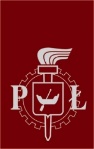 Rozpatruję pozytywnie/negatywnie*
możliwość przyjęcia na studia w Politechnice Łódzkiej w trybie przeniesienia z innej uczelni lub uczelni zagranicznejRozpatruję pozytywnie/negatywnie*
możliwość przyjęcia na studia w Politechnice Łódzkiej w trybie przeniesienia z innej uczelni lub uczelni zagranicznejProdziekan wydziału organizującego kształcenie na kierunku studiów, na który kandydat chce się przenieśćDyrektor Centrum Współpracy Międzynarodowej Politechniki Łódzkiej**NazwiskoNazwiskoImięDrugie imięDrugie imięPłećMężczyzna/Kobieta*Data urodzenia  (rrrr–mm–dd)Miejsce urodzeniaNazwa państwa urodzeniaImię ojcaImię matkiImię matkiNazwisko rodowe kandydataNazwisko rodowe kandydataNarodowośćNarodowośćObywatelstwoObywatelstwoDrugie obywatelstwoDrugie obywatelstwoKarta PolakaTak/Nie*Karta PolakaTak/Nie*Karta PolakaTak/Nie*Karta PolakaTak/Nie*Seria i nr paszportu (dotyczy cudzoziemców)Seria i nr paszportu (dotyczy cudzoziemców)Nazwa państwa wydania paszportu (dotyczy cudzoziemców)Nazwa państwa wydania paszportu (dotyczy cudzoziemców)Nazwa państwa wydania paszportu (dotyczy cudzoziemców)Nazwa państwa wydania paszportu (dotyczy cudzoziemców)UlicaNr domuNr mieszkaniaKod pocztowyMiasto/Wieś*Poczta (miasto/miejscowość)MiejscowośćWojewództwoWojewództwoWojewództwoWojewództwoKrajTelefonTelefonTelefonAdres e-mailAdres e-mailAdres e-mailAdres do korespondencji (jeśli inny od adresu zamieszkania)Adres do korespondencji (jeśli inny od adresu zamieszkania)Adres do korespondencji (jeśli inny od adresu zamieszkania)Adres do korespondencji (jeśli inny od adresu zamieszkania)Adres do korespondencji (jeśli inny od adresu zamieszkania)Adres do korespondencji (jeśli inny od adresu zamieszkania)UlicaNr domuNr mieszkaniaKod pocztowyMiasto/Wieś*Poczta (miasto/miejscowość)MiejscowośćWojewództwoWojewództwoWojewództwoWojewództwoKrajTelefonTelefonTelefonAdres e-mailAdres e-mailAdres e-mailUczelniaUczelniaUczelniaNr albumuWydziałWydziałWydziałWydziałKierunekKierunekKierunekKierunekRokSemestrForma studiów(stacjonarne, niestacjonarne)Rodzaj studiów(licencjackie, inżynierskie, magisterskie)WydziałWydziałWydziałWydziałWydziałKierunekKierunekKierunekKierunekKierunekRokSemestrForma studiów(stacjonarne, niestacjonarne)Rodzaj studiów(licencjackie, inżynierskie, magisterskie)Profil studiów(praktyczny, ogólnoakademicki)............................., dnia......................................podpis kandydata ...........................................................................ImięImięNazwiskoNazwiskoNazwiskoPESELPESELna Wydziałna Wydziałna Wydziałna Wydziałna Wydziałna Wydziałna WydziałKierunekKierunekKierunekKierunekŚcieżka kierunkuŚcieżka kierunkuŚcieżka kierunkuRokSemestrForma studiówstacjonarne/niestacjonarne *Rodzaj studiówlicencjackie/inżynierskie / magisterskie *Rodzaj studiówlicencjackie/inżynierskie / magisterskie *Rodzaj studiówlicencjackie/inżynierskie / magisterskie *Profil studiówpraktyczny/ogólnoakademicki *Nadany nowy numer albumuImię i nazwisko (właściciela konta)Adres zamieszkania (przypisany do konta)Nazwa bankuKod SWIFTKod kraju i nr konta………………………………………………(imię i nazwisko)………………………………………………………………………………………………………………………………………………………………………………………………(adres stałego zamieszkania)Opiniuję pozytywnie/negatywnie* przyjęcie na studia na zasadach zwolnienia z opłatOpiniuję pozytywnie/negatywnie* przyjęcie na studia na zasadach zwolnienia z opłatWyrażam zgodę/
nie wyrażam zgody*Dziekan WydziałuDyrektor Centrum Współpracy Międzynarodowej Politechniki Łódzkiej**Prorektor ds. Kształcenia